Name of Journal: World Journal of Stem CellsManuscript NO: 47708Manuscript Type: REVIEWInduced pluripotent stem cells for therapy personalization in pediatric patients: Focus on druginduced adverse eventsGenova E et al. iPSCs for therapy personalization in pediatric patientsElena Genova, Federica Cavion, Marianna Lucafò, Luigina De Leo, Marco Pelin, Gabriele Stocco, Giuliana DecortiElena Genova, School in Science of Reproduction and Development, University of Trieste, Trieste 34127, ItalyMarianna Lucafò, Centro di Riferimento Oncologico, IRCCS, Aviano 33081, ItalyMarianna Lucafò, Luigina De Leo, Giuliana Decorti, Institute for Maternal and Child Health. IRCCS Burlo Garofolo, Diagnostics Department, Trieste 34137, ItalyFederica Cavion, Marco Pelin, Gabriele Stocco, Department of Life Sciences, University of Trieste, Trieste 34127, ItalyGiuliana Decorti, Department of Medical, Surgical and Health Sciences, University of Trieste, Trieste 34127, ItalyORCID number: Elena Genova (0000-0002-6692-6573); Federica Cavion (0000-0001-6901-5866); Marianna Lucafò (0000-0003-1355-3782); Luigina De Leo (0000-0003-4013-1630); Marco Pelin (0000-0002-4306-7411); Gabriele Stocco (0000-0003-0964-5879); Giuliana Decorti (0000-0002-9714-6246).Author contributions: The author contributed equally to this work.Supported by Italian Ministry of Health (IRCCS Burlo Garofolo), No. RC 7_2014, No. RC 10_2019; progetto fondo di ricerca Ateneo, Università di Trieste, No. FRA2018Conflict-of-interest statement: Authors of this manuscript have no conflicts of interest to disclose.Open-Access: This article is an open-access article was selected by an in-house editor and fully peer-reviewed by external reviewers. It is distributed in accordance with the Creative Commons Attribution Non Commercial (CC BY-NC 4.0) license, which permits others to distribute, remix, adapt, build upon this work non-commercially, and license their derivative works on different terms, provided the original work is properly cited and the use is non-commercial. See: http://creativecommons.org/licenses/by-nc/4.0/Manuscript source: Invited manuscriptCorresponding author: Gabriele Stocco, PhD, Assistant Professor, Department of Life Sciences, University of Trieste, via Fleming 22, Trieste 34127, Italy. stoccog@units.itTelephone: +39-40-5588634Received: March 23, 2019Peer-review started: March 26, 2019First decision: August 1,2019Revised: September 5, 2019Accepted: October 14, 2019 Article in press:Published online:Abstract Adverse drug reactions (ADRs) are major clinical problems, particular in special populations such as pediatric patients. Indeed, ADRs may be caused by a plethora of different drugs leading, in some cases, to hospitalization, disability or even death. In addition, pediatric patients may respond differently to drugs with respect to adults and may be prone to develop different kinds of ADRs, leading, in some cases, to more severe consequences. To improve the comprehension, and thus the prevention, of ADRs, the set-up of sensitive and personalized assays is urgently needed. mportant progress is represented by the possibility  set up groundbreaking patient-specific assays. This goal has been powerfully achieved using induced pluripotent stem cells (iPSCs). Due to their genetic and physiological species-specific differences and their ability to be differentiated ideally into all tissues of human body, this model may be accurate in predicting drug toxicity, especially when this toxicity is related to individual genetic differences. This review is an up-to-date summary of the employment of iPSCs as a model to study ADRs, with particular attention to drugs used in the pediatric field. We especially focused on the intestinal, hepatic, pancreatic, renal, cardiac and neuronal levels, discussing progress in organoids creation. The latter are in vitro culture systems derived from pluripotent or adult stem cells simulating the architecture and functionality of native organs such as the intestine, liver, pancreas, kidney, heart and brain. Based on the existing knowledge, these models are powerful and promising tools in multiple clinical applications including toxicity screening, disease modeling, personalized and regenerative medicine.Key words: Induced pluripotent stem cells; Organoids; Adverse drug reactions; Intestinal toxicity; Hepatic toxicity; Pancreatic toxicity; Nephrotoxicity; Cardiotoxicity; Neurotoxicity© The Author(s) 2019. Published by Baishideng Publishing Group Inc. All rights reserved.Core tip: Adverse drug reactions (ADRs) are major clinical problems, especially in pediatric patients, who may respond differently to drugs with respect to adults. This up-to-date review focuses on the employment of patient-derived induced pluripotent stem cells and related systems (i.e. stem cell-derived organoids) to study ADRs in adult and wherever available, in the pediatric field. We especially focused on the intestinal, hepatic, pancreatic, renal, cardiac and neuronal levels, in which the major ADRs are usually observed. Due to their genetic and physiological species-specific differences, these models may be accurate in predicting drug toxicity.Genova E, Cavion F, Lucafò M, De Leo L, Pelin M, Stocco G, Decorti G. Induced pluripotent stem cells for therapy personalization in pediatric patients: Focus on drug induced adverse events. World J Stem Cells 2019; In pressADVERSE DRUG REACTIONSADRs are major clinical problems[1], especially for special populations such as pediatric patients[2,3]. Indeed, a significant number of drugs can cause adverse effects leading, in some cases, to patients’ hospitalization, permanent disability or even death. ADRs are cost for pharmaceutical industries in terms of drug withdrawal from the market[4], but also in terms of clinical and economical efforts needed to resolve side effects[1]. In order to avoid these problems that affect patients’ health and greatly increase costs related to treatment, it is necessary to improve clinical trial strategies both in vivo and in vitro models t better assess and evaluate drug safety.  to newly discovered technologies and progress made, this goal seem [5-7]. Indeed, to date, it is possible to  more sensitive and personalized assays leading to a better comprehension, and thus prevention, of ADRs. One of the most important advances in this field is the possibility to set up groundbreaking patient-specific assays. Indeed, ADRs are related to individual genetic patients’ background, leading to a wide range of toxicities of different severities[8]. nother important point is that pediatric patients may respond differently to drugs than adults and are susceptible to develop different patterns of ADRs, leading, in some cases, to more severe consequences[1-3]. One of the most powerful tools that can be used to individually model drug response and ADR development is represented by induced pluripotent stem cell(iPSC) technology discovered by Takahashi et al[5] more than 10 years ago.iPSCs can be used to evaluate safety during drug preclinical screening, possibly replacing the use of animal models or immortalized human cell lines. Due to genetic and physiological species-specific differences, these models may be accurate in predicting drug toxicity, especially when this toxicity is related to individual genetic differences[9]. Indeed, many factors may influence drug pharmacokinetics and pharmacodynamics as well as the development of adverse effects, for instance: (1) olymorphisms in genes encoding for drugmetabolizing enzymes and transporters, ion channels and receptors, possibly affecting their expression and/or activity[10]; (2) pigenetic alterations such as DNA methylation, histone modification, microRNAs, mRNA instability, and nucleosome positioning[11]; and (3) nvironmental and nongenetic factors including body mass index and behavioral patterns, concomitant diseases, in particular liver and kidney diseases, and developmental factors, especially those in early life[12]. In this review, we explored the state of the art of iPSCs as a model to study ADRs in adult and wherever available, in the pediatric field. In particular, we focused on intestinal, hepatic, pancreatic, renal, cardiac and neuronal levels, discussing the progress in the creation of organoids (Figure 1). IN PEDIATRIC PATIENTSChildren can respond differently to many drugs and can present different ADRs than adults[2,3]. The reason is mainly the variation in the pharmacokinetic and pharmacodynamic profiles between pediatric and adult patients[13,14]. In the era of personalized medicine, it is importantto screen and identify genetic variations related to the predisposition to ADR development[15,16]. However, in pediatric patients, ADRs have not been studied  thoroughly as in adults. The clinical and research experience for children is limited and more works are needed[17]. One of the reasons for the lack of these data is that, for ethical reasons, the effects of most drugs have been analyzed in clinical trials only in adults, resulting in limited knowledge on children response[17]. To date, there is strong interest into therapy personalization for children to further explore, study and prevent possible new and severe ADRs. In order to avoid the well-known ethical limitation of pediatric trials, to increase the comprehension of drug response in children and  safer and personalized treatment it is possible to use innovative technologies such as iPSCs[5,18]. Indeed, several specific pediatric problems could be addressed using iPSCs; for example, this technology is ideal to develop innovative patient-specific models of rare or genetic diseases that often occur in pediatric populations[13]. Moreover, several drugs used in pediatric patients adverse effects in organs that are not easily accessible, such as pancreatitis for asparaginases[18] for the treatment of acute lymphoblastic leukemia., THERAPY PERSONALIZATION AND ADRsPatients’ somatic cells can be reprogrammed into iPSCs using the four Yamanaka’s factors[5]. iPSCs preserve the donor genetic heritage and are useful  creat patient-specific models[19]. a decade, scientists have been using iPSCs to study complex diseases and to obtain tissues or cells otherwise not simply accessible from patients[20]. Moreover, these cells have allowed scientists to set up innovative research to study ADRs in a more personalized way[18,21-24]. The focal point of this technology is the possibility to differentiate iPSCs into almost any cell of the human body[20]. Progress made in this last decade has allowed  groundbreaking tailored models for single individual, contributing to the modern era of therapy personalization, finding the appropriate treatment for the right patient and avoiding the development of ADRs[25]. To date, a number of studies based on iPSCs for therapy personalization and to study ADRs, especially in the adult field, are available[18,21-24]. However,  the pediatric field, even  works are already available[26-28]. iPSCs may be a great tool to model sensitivity to new, but also old drugs, shedding light on mechanisms of toxicity, resolving in part the problem of the lack of data. Indeed, with a simple blood sample it is possible to reprogram peripheral blood mononuclear cells into iPSCs that can be subsequently differentiated into somatic cells of interest.ORGANOIDS AS GROUNDBREAKING PATIENTSPECIFIC MODELS FOR PHARMACOLOGICAL STUDIESOrganoids are three-dimensional in vitro culture systems derived from pluripotent stem cells (embryonic stem cells or iPSCs) or adult stem cells and can simulate the architecture and functionality of native organs[29]. Organoids  generated from multiple organs including intestine[30,31], stomach[32], kidney[33], liver[34], pancreas[35], brain[36] and lung[37] and can be used in multiple clinical applications including drug screening, disease modeling, and regenerative medicine. Moreover, the development of human patient-derived organoids may enable personalized medicine. Considering that organoids cultures based on a specific disease and from a specific individual can be expanded in culture maintaining a stable genetic and epigenetic signature[38], they are suitable for biobanking and high-throughput screening. Therefore, organoids represent a powerful tool for drug efficacy and drug toxicity screening. Future analyses may be performed using these biobanks to identify new drugs but also to know in advance which patients may benefit from an existing drug treatment. In toxicology screenings,  organoids could replace the use of cell lines and animal models. Renal and hepatic toxicities are common in drug administration and hepato-biliary organoids generated together with kidney organoids enable t accurate study drug metabolism and toxicity. Interestingly,  organ-on-a-chip is an experimental system in which tissue architecture and cellular composition are assembled on a fabricated synthetic matrix[39]. This technology represents a novel approach to overcome the limitations of conventional model systems, especially to model complex disorders affecting several tissues, and for future pharmacological target identification, safety and efficacy testing as well as personalized medicine.GASTROINTESTINAL TOXICITYDruginduced gastrointestinal toxicity is very common and may result in different consequences that range from nausea and dyspepsia to life-threatening events such as the development of complicated gastroduodenal ulcers[40,41]. To study and prevent these ADRs, researchers have started to create patient-specific in vitro models using iPSCs. These models are based on the differentiation of iPSCs into enterocytes, using innovative protocols, and involve the creation of groundbreaking models based on iPSCderived human organoids.Intestinal ADRsThe small and large intestine  one of the most frequent sites of ADRs. The severity of symptoms can vary from very easy-to-manage to life-threating illnesses. Well known examples of intestinal ADRs are mucosal damage, hemorrhage, colitis, changes in motility and malabsorption[42]; an important example of frequent gastrointestinal ADR are those caused by nonsteroidal anti-inflammatory drugs (NSAIDs). To manage and prevent the development of intestinal ADRs, scientists tried to model enterocytes, the most abundant intestinal cells with fundamental functions in nutrient/drug absorption and metabolism. In this regard, iPSCs could be a great tool, as demonstrated by some recent works. In 2014, Iwao et al[43] generated for the first time pharmacokinetically functional enterocytes starting from iPSCs, with the aim  build an intestinal pharmacokinetic evaluation system to better study drug absorption and biotransformation. The protocol developed by this group allowed t obtain mature enterocyte-like cells (ELCs)  30 d of stimulation using activin A and fibroblast growth factor (FGF)-2 in order to obtain definitive endoderm cells. Then these immature cells were differentiated into ELCs using epidermal growth factor in 2% fetal bovine serum. ELCs displayed increased expression of the specific intestinal markers sucrase-isomaltase, villin 1, intestine-specific homeobox, CDX2, dipeptidyl peptidase 4 and SLC46A1/proton-coupled folate transporter. The authors also noticed that a longer period of differentiation made the process more efficient in terms of number of mature ELCs obtained.In a subsequent study, the same group tried to ameliorate the efficiency of the already established protocol using different smallmolecules[44]. In particular, the authors analyzed the effect of GSK-3 inhibitor XV (a highly potent inhibitor of GSK-3), dorsomorphin a selective bone morphogenetic protein BMP inhibitor, PD98059 (a mitogen-activated protein inhibitor), 5-aza-20-deoxycytidine (an inhibitor of DNA methylation), and A-83-01 (a potent and selective TGF- pathway inhibitor). Overall, the differentiated cells expressed intestinal markers, drug transporters and metabolizing enzymes, such as CYP1A1/2, CYP2C9, CYP2C19, CYP2D6, CYP3A4/5, UGT and sulfotransferase. To analyze the intestinal differentiation of iPSCs after small molecule treatment, authors considered mRNA expression of sucrase-isomaltase and CYP3A4, which were both markedly increased, while those of intestinal stem cell markers decreased. In particular, CYP3A4 mRNA expression level was mainly induced by the addition of 1,25-dihydroxyvitamin D3. Intestinal drug transporter was increased by PD98059, 5-aza-29-deoxycytidine and A-83-01. With this work, authors created a model of enterocytes definitely more useful than primary cells given their poor viability, short life span, limitation of passage number and difficulty  obtaining human intestinal tissue samples. Moreover, ELCs seem to be a better model with respect to the widely used Caco-2 cells, since the drug transporter expression levels and carrier-mediated drug permeability in Caco-2 are different from those of the human duodenum and the expression level of CYP3A4 is quite low.A similar work was performed by Ozawa et al[45], who generated an ELC monolayer characterized by drug absorption and metabolism functions. The authors[45] analyzed the barrier formation capacity of the obtained monolayer, measuring the transendothelial electrical resistance (TEER). By this test, authors found that the ELC monolayers have a weaker barrier function than Caco-2 cell monolayers. Importantly, it is known that TEER values in Caco-2 cell monolayers are higher than those in the small intestine. Therefore, authors concluded that the ELC monolayers might be a more suitable in vitro model for evaluating the absorption of hydrophilic drugs than Caco-2 cell monolayers. Overall, these studies  basis  ECL models  drug absorption, metabolism and ADRs.  our current knowledge, only a very recent work[46] applied a 2D ELC model to study . In particular, Matsunaga’s group[46] used ELCs, obtained using the protocol already set up and described above[43,44], to study human drug-induced intestinal mucosal damage. In this work[46], mucin 2 (MUC2) mRNA expression as a marker of mucosal damage was analyzed. MUC2 is the main component of intestinal mucus and its expression in the intestine is decreased by several drugs induce mucosal damage, such as NSAIDs, is increased by other protective agentsincluding rebamipide. First, authors comparedMUC2 expression in human intestine, ELCs and Caco2 cells to validate the ELCmodel. esults showed that after 26 d of differentiation, ELCs presented MUC2 levels comparable to those of the human intestine, while levels in the Caco2 line were 100 times lower. Authors examined also the effects of NSAIDs and the mucosal protective agent rebamipide on MUC2 expression in the ELC model, confirming that NSAID exposure reduces MUC2 levels while rebamipide increase it. Given that the fluctuation of MUC2 seemed to be influenced by different cytokines, they analyzed the mRNA expression levels of cyclooxygenase-2, interleukin (IL)-1β, nuclear factor (NF)-κB, and tumor necrosis factor (TNF)-α after drug treatment. In particular, as reported in other studies[47-51], they found that IL-1β, NF-κB and TNF-α mRNA expression levels were decreased by indomethacin, but increased by rebamipide. Therefore, tak together  authors concluded that it seems reasonable that these factors may be involved in MUC2 expression changes in enterocytes.Regarding the advances for obtaining intestinal models us in drug screening, intestinal organoids represent a valuable tool[52]. Self-renewal of the intestinal epithelium is driven by the proliferation of stem cells and their progenitors located in crypt regions[30]. WNT3A, R-spondin and noggin are factors needed in organoid protocols to promote in vitro self-proliferation of intestinal stem cells; moreover, these organoids are composed by different cell types such as enterocytes, Paneth cells, goblet cells, and enteroendocrine cells and manifest many enteric characteristics[53].Recently, Lu and Rosenbaum[54] described the application of crypt organoid cultures from genetically modified mice as a model to evaluate drug metabolism. Irinotecan metabolism and toxicity were studied using crypt organoids generated from both Ugt1F/F (control) and Ugt1ΔIEC (deletion of the Ugt1 locus) mice. These 3D cultures metabolize the drug to the active topoisomerase inhibitor metabolite SN-38, which is further metabolized by UGT1A1-dependent glucuronidation to form an SN-38 glucuronide. In the absence of Ugt1 gene expression, Ugt1ΔIEC crypt cultures exhibit very limited production of SN-38 glucuronide, concordant with increased apoptosis in comparison with Ugt1F/F crypt cultures. Glucuronidation is an important phase II pathway responsible for the metabolism of many drugs used also in in the pediatric age, such as opioids or acetaminophen[55]. These results demonstrate that intestinal organoid cultures can be employed to study drug metabolism, under conditions of altered pharmacogenetics.Colonic organoids derived from iPSCs have been used to evaluate the toxicity of rapamycin and geneticin an impairment of cell proliferation was only observed after treatment with rapamycin indicating that this compound c harm the healthy colon[56].Hepatic ADRsDruginduced liver injury (DILI) is a severe ADR characteristic of more than 1000 drugs[57]. The estimation of DILI worldwide is between 1 in 10000 and 1 in 100000 inhabitants, even  some recent studies reported a higher occurrence[58]. In the last decades, the study and prevention of this ADR have  interest the scientific community, given its incidence caused mainly by the number of new drugs on the market[57]. Moreover, DILI is the most common cause of drug withdrawal from the market with consequent high costs for industries[59]. DILI is divided into acute or chronic conditions including hepatitis and acute liver failure, leading, in the most severe cases, to liver transplant and aggressive treatments[57-60]. The mechanism of DILI development can be dose-related or idiosyncratic.Further efforts are needed to manage and prevent this ADR, given the limitations of current in vivo and in vitro models[61,62]. iPSCs are a great tool to overcome these limitations and to obtain more predictive results. Indeed, several studies have already shown how to differentiate human iPSCs into hepatocyte-like cells (HLCs) to create a source of cells for different purposes such as in vitro drug studies. One example is the study performed by Kondo et al[63], where iPSCs were differentiated into HLCs using a three-step protocol, using three growth factors (activin A, hepatocyte growth factor, oncostatin M) and two small molecules (dimethyl sulfoxide, dexamethasone). With this work, authors established a reproducible and relatively inexpensive method to obtain a greater number of hepatic cells, with respect to other protocols, to perform, for example, pharmacological studies. The differentiated cells expressed the hepatocyte markers HNF4-, albumin (ALB) and alpha-fetoprotein (AFP) at similar or higher levels in comparison to primary human hepatocytes (PHH) and HepG2 cells. HLCs were also characterized by the expression of drug metabolizing enzymes such as CYP3A4 and UGT1A1. Authors demonstrated that mRNA expression levels of CYP3A4 and UGT1A1 were increased by the CYP inducers dexamethasone, rifampicin and omeprazole. However, the expression levels of drugmetabolizing enzymes were very low compared to those in PHH and mature liver. wo years  Kondo’s work, Kang et al[64] confirmed the greater similarity of HLCs and PHH, with respect to HepG2 cells, analyzing acetaminophen hepatotoxic effects on all three cell types. In particular, HLCs more similar to PHH in comparison to HepG2 cells both in terms of cell viability after acetaminophen exposure and CYP450 levels, with similar downregulation of CYP1A2 and CYP3A4 genes by cytotoxic concentration of both agents. In contrast, HepG2 cells showed an increment in CYP levels. Takayama et al[21] investigated whether HLCs, obtained differentiating iPSCs of different donors, could reproduce the interindividual difference in hepatic biotransformation and drug response. In this regard, HLCs were generated from human iPSCs, established by reprogramming donor PHH. iPSCs were generated using a non-integrative method, based on Sendai Virus vectors, a process essential to avoid insertional mutagenesis. After this, they compared the drug metabolism and drug responsiveness of HLCs to those of their parental PHH. The main purpose of this work was to establish a panel of HLCs that represents the diversity of genetic polymorphisms in human, in order to use these cells to determine the appropriate drug dosage for the single individual. In particular, they focused on CYP activity levels in the HLCs with respect to the parental PHH. Results showed that CYP activity and drug responsiveness of individual HLCs reflected those of parental cells, suggesting that it might be possible to predict individual CYP activity using HLCs and to perform personalized drug treatment analyzing HLCs of the single patient. Moreover, the presence of a SNP in genes encoding CYP2D6, related to a different metabolism and drug responsiveness, was successfully reproduced in HLCs. Also, Liu et al[65] successfully differentiated iPSCs into HLCs with a relatively simple threestep protocol, using the commercial hepatocyte maturation medium HepatoZYME (Life Technologies). These authors reprogrammed PBMCs instead of PHH, with obvious advantages, given the greater ease of access of blood with respect to liver biopsies. Similarly, Wilson et al[66] generated iPSCs and then HLCs from a cohort of individuals affected by alpha-1 antitrypsin deficiency (AATD), a genetic disorder related to liver cirrhosis and pulmonary emphysema and characterized by low levels of AAT, the main protease inhibitor (PI) in human serum. In particular, the most common deficient allele involved in the development of AATD is the PI homozygous for the Z allele (termed PiZZ by authors). The most common disease variant is caused by an inherited single base pair mutation of the gene, results in glutamate to lysine substitution and production of a mutant version of the PI AAT, known as Z AAT. Interestingly, authors found that the global transcriptomes of iPSCs, carrying PiZZ mutations, diverge from that of the healthy controls (three control individuals without any known disease) only after differentiation to HLCs, when the AAT gene is expressed. Moreover, the obtained HLCs successfully model key features of AAT-associated liver disease, including intracellular accumulation and reduced secretion of AAT protein as well as increased autophagic flux. uthors confirmed an increase in autophagic flux upon treatment with the drug carbamazepine as described in mice carrying the mutation. Subsequently, authors teste if the PiZZ mutation can increase the toxicity of different drugs with respect to healthy PHH and exposed both HLCs and controls to acetaminophen and other drugs known to cause hepatotoxicity. In each case, HLCs carrying the PiZZ mutations more sensitive to drugs with respect to PHH. However, further studies need to be done to evaluate the cytotoxic mechanisms of drugs in HLCs carrying the PiZZ mutations with respect to healthy HLC control. uthors concluded that these findings support the utility of iPSCs as tools for drug development or prediction of toxicity. More recently, Kvist et al[67] deeply analyzed the critical differences in drug metabolic properties of different human hepatic cellular models including PHH, HLCs and the hepatoma cell lines HepG2 and HepaRG. Surprisingly, these authors showed that HLCs, obtained differentiating iPSCs, should not be used as a model to study drug metabolism, and thus ADRs, since critical differences were detected with respect to human PHH. This conclusion, in contrast with other works[21,63,64], arises from a different analysis performed by Kvist’s group analyzing the expression and function of key hepatic proteinsimportant for the metabolic fate of drugs such as CYP enzymes. A principal component analysis to study and compare gene expression of HLCs, PHH and the hepatoma cell lines HepG2 and HepaRG showed a distance between the two iPSC-derived hepatocytes, as well as HepG2 and HepaRG cells, and the three PHH donors and PHH pool, which were clustered more closely together. This finding was confirmed by another analysis which clustered HepG2 close to HLCs in terms of gene expression of 91 genes related to the liver function or CYP450. Moreover, HLCs w found to have low activity of several CYPs such as CYP3A and CYP2C9, barely detectable activity of CYP1A2, 2B6, 2C8, 2C9, 2C19, 2D6 and a high expression of several extrahepatic P450s such as CYP1A1 and 1B1 that may have significant effects on biotransformation profiles. On the other hand, HepaRG cells showed a CYP profile very similar to PHH, suggesting that this cell line can be a good model in drug metabolism studies and ADRs. uthors concluded that, to date, HLCs derived from patients’ iPSCs should not be used as a substitute for PHH in drug toxicity studies. To improve the performance of the HLC model, authors suggested to culture cells in a 3D rather than the current 2D monolayer, because the 3D model has been shown to improve the performance of PHH[68]. In 2018, Smutný et al[69] used HLCs to study the toxicity of phytochemicals saikosaponin D, triptolide, deoxycalyciphylline B and monocrotalineknown to cause DILI, in comparison with hepatoblastoma-derived HepG2 cells and long-term culture of primary human hepatocytes (LTHHs). In order to compare the cytotoxic effects of the tested phytochemicals, authors analyzed hepatocyte key markers in the HLCs compar to the HepG2 and LTHHs controls. First, they analyzed ALB level, a specific protein produced only by hepatocytes and hepatoblasts by immunofluorescence staining and real time PCR. Both HLC and HepG2 cells exhibited intense staining of ALB. The mRNA level of ALB in the HLC cells was similar to that of HepG2 cells but lower than in reference LTHHs of the two donors. Then, transcription of HNF4α, a liver-enriched transcription factor associated with the regulation of many liver-specific genes, was confirmed in the HLCmodel, as well as the expression of CYP3A4, however was lower with respect to LTHHs. Interestingly, HepG2 cells were negative for the important CYP3A4 drugmetabolizing enzymes. Additionally, authors analyzed the maturation of HLCs studying three markers: AFP, a typical liver marker expressed in hepatoblasts and fetal hepatocytes, but not in adult hepatocytes; CK19, a marker of cholangiocytes and hepatic progenitors; and CYP3A7, a CYP450 enzyme expressed mainly in fetal hepatocytes and at a very low level in adult hepatocytes. Overall, results showed that HLCs resemble to be closer to an immature hepatic phenotype expressing both AFP and CK19 markers. After characterizing HLCs, they analyzed the potential of HLCs, HepG2 and LTHHs to predict DILI using hepatotoxic compounds. Overall, HLCs appeared more sensitive to triptolide and saikosaponin D in comparison to both HepG2 cells and LTHHs. Interestingly, the authors noticed an atypical response of HepG2 cells with less toxicity at higher concentrations of triptolide. This atypical effect could be related to particular resistance mechanisms characteristic of the HepG2 line, such as induction of metabolizing enzymes and/or efflux transporters induced by high dose of this phytochemical. Also, saikosaponin D treatment produced higher cytotoxic effects in HLCs, although LTHHs showed high sensitivity. However, the HepG2 cells resulted less sensitive to saikosaponin D with effects observed at the highest concentration tested.  monocrotaline, no cytotoxic effect was reported in all lines tested. uthors commented that this observation may be related to targeting by monocrotaline principally of hepatic sinusoidal endothelial cells. However, it would be interesting to further explore the causes of this resistance. Finally, they analyzed deoxycalyciphylline B effects, finding a mild decrease in mitochondrial activity at the maximal tested concentration only in LTHHs cells, while neither HLCs nor HepG2 exhibited any toxic effect. uthors concluded that this study   basis for further in-depth studies to confirm HLCs as a competent in vitro liver cell model for toxicological assessment; further efforts are needed to develop HLCs with a more mature phenotype, expressing typical adult hepatocyte markers such as CYP3A4, HNF4α, and ALB despite the expression of immature markers typical of fetal hepatocytes and hepatic progenitors such as AFP and CK19. Another recent and interesting work was performed by Yamazaki and Murayama[70] which analyzed CYP450 expression levels of commercial HLCs at different culture times. Authors found a significant increase of CYP450 activities after 3-4 wk with respect to HLCs cultured for 1 wk. After 4 wk, HLCs reached CYP450 levels similar to those in HepaRG cells. The increase in activity was associated with increasing CYP450 2C9 and 2C19 mRNA levels. This finding can help researchers  more precise and repeatable studies on HLCs and drugs and is in contrast with the manufacturer’s instructions that suggest the use HLCs after 1 wk of culture.In this context, the recent development of liver organoid culture systems derived from iPSCs provides another promising strategy to study drug-induced hepatotoxicity[71,72]. Liver organoids closely resemble in vivo human liver, preserving their genetic and epigenetic integrity over months in culture[73].The most recently published method to generate functional hepatobiliary organoids from iPSCs cultured on Matrigel was developed by Wu et al[74]. The protocol is based on inclusion at differentiation stages I and II (day 1–15) of 25% mTeSR culture medium into hepatic differentiation medium to induce endodermal and mesodermal commitment; subsequently, at stage III (day 15-45), 10% cholesterol and other small molecules (a Chinese patent pending product called cholesterol+MIX) were added to the maturation medium to promote the formation and maturation of hepatobiliary organoids by activating the NOTCH2 and TGF-β signaling pathway. Concerning drug metabolic functions, the expression of several P450 enzymes was measured: the organoids displayed significantly higher levels of CYP3A4 and CYP2E1 than fetal liver, with comparable expression of CYP2A6, CYP2B6 and CYP2D6. On the contrary, the expression of most P450 enzymes (except for CYP3A4) in liver organoids was significantly lower than that in adult liver, indicating that these organoids present intermediate maturity between fetal and adult liver.Liver organoid culture systems allow hepatotoxicity testing ecently, Leite et al[75] established a method to detect hepatocyte-mediated and drug-induced liver fibrosis based on this platform. After a single dose or repeated exposure for 14 d to the pro-fibrotic compounds allyl alcohol and methotrexate, hepatic organoids displayed fibrotic features such as activation of hepatic stellate cells (HSC), the major collagenproducing cells during conditions of sustained hepatic injury. The tested drugs caused significant upregulation of HSC activation-associated mRNAs ,  and in the organoids. Acetaminophen is another compound identified by these organoids as an inducer of hepatotoxic-mediated HSC activation, which was confirmed in an in vivo model.Pancreatic ADRsDrug induced-pancreatitis is a serious problem for the patient and the health system. A 0.1%-2% of drugs are related to the development of this ADR and cases can be mainly divided into mild and severe. Severe cases may lead to death, while mild ones to patienthospitalization. Recently, our group reviewed the possible application of iPSCs to study and prevent this [18,76]. Here, we provide an up-to-date revision of iPSC technology to model patient-specific human pancreatic cells with the purpose to obtain a platform for drug-induced pancreatitis studies. iPSCs can be differentiated into both endocrine and exocrine pancreatic cells applying protocols that provide the addition of specific stimuli to the culture medium. Regarding endocrine differentiation, many protocols are available; however, the main current limitation is the complete maturation of differentiated cells due to its lower hormone release profiles with respect to human islets, thereresembling more immature fetal endocrine cells. However, to overcome this, some progress has been made in last years. For example, the work published by Pagliuca et al[77] is an example of the progress made in this field. IPSCs were differentiated into hormonesecreting cells using a six-step protocol and cultur in clusters into spinner flasks. Cells obtained were implanted in mice, resulting, after 3-4 mo, in functional β-cells and polyhormonal cells, a particular type of early endocrine cells that appears during pancreas development, able to secrete insulin, glucagon, somatostatin and pancreatic polypeptide and localized in the walls of pancreatic ducts. These cells can be a great tool for diabetes studies and identification of new therapeutic approaches.To the best of our knowledge, protocols regarding exocrine differentiation are limited. The most efficient, already described in our previous works[14,53], was developed by Takizawa-Shirasawa et al[78].Even if the progress made to obtain patient-specific pancreatic cells is increasing, the experience on the application of differentiated cells to create a platform for drug-induced pancreatitis studies is still limited and only two works are available. Indeed, to date, only Hohwieler et al[79] developed a model of 3D pancreatic organoids generated from iPSCs of patients with cystic fibrosis. Their work, already reviewed by our group[18],  basis for the development of new research based on this topic. Also, Huang et al[80] developed an efficient protocol to obtain exocrine pancreatic organoids starting from human embryonic stem cells. On the other hand, even if works based on iPSCs and the generation of exocrine pancreatic cells are limited, there are several solid works concerning pancreatic organoids created from tumor cells. Therefore, considering these two facts, it is reasonable to believe that more progress can be  in this field to fill the existing lack of pancreatic ADRstudies.NEPHROTOXICITY Drug-induced renal injury (DIRI) is a frequent side effect, especially in critical patients undergoing complex pharmacological treatments. DIRI is common in the pediatric field with an incidence of a 25% pediatric patients taking intensive pharmacotherapy[81,82]. This high incidence is principally due to the excretory function of the kidney which is exposed to high concentration of drugs or metabolites. DIRI can lead to severe acute renal failure which contributes to prolonged hospitalization, increased costs for healthcare and morbidity. To prevent devastating consequences for patients it is important to identify markers of this adverse event, taking measures to avoid it. , the main clinical indicator of DIRI are serum creatinine levels; however, novel markers are needed to prevent its development[83]. It is known that this adverse effect can be caused by drugs through different mechanisms that are divided on the basis of the affected kidney component[84]. A major problem of DIRI management is the lack of in vitro models to test nephrotoxicity of drugs or to find predictive biomarkers of renal drug toxicity[85,86]. iPSCs from patients represent a promising model to develop more precise therapies, better studying the mechanisms related to drug-induced nephrotoxicity and creating the possibility to prevent DIRI development.The differentiation of iPSC to renal cells involves different steps: starting from mesendoderm formation, the intermediate mesoderm can be obtained, from which it is possible to obtain the ureteric bud or metanephric mesenchyme. From the latter, the differentiation continues with the renal vesicle, from which podocyte, proximal tubule or distal tubule can be obtained[87]. Taguchi et al[88] analyzed a differentiation protocol allowing metanephric nephron progenitors starting from iPSC. The protocol involved different steps of differentiation: starting from the formation of embryoid bodies (EBs), epiblast, nascent mesoderm, posterior nascent mesoderm, posterior intermediate mesoderm and finally metanephric mesenchyme. The different steps were obtained with appropriate concentrations and exposure times to stimuli added in the medium: ctivin-A, and BMP-4, CHIR99021, retinoic acid, FGF-2, FGF-9. Immunohistochemical analysis confirmed the differentiation[89]. Xia et al[89] derived ureteric bud progenitor-like cells from iPSC in 4 d. The culture medium was with BMP-4 and FGF-2 for  d and then with retinoic acid, activin-A and BMP-2. The differentiation was evaluated using realtime PCR and immunostaining[89]. Musah et al[90] developed a differentiation method of iPSC in kidney glomerular podocytes with a feeder-free and serum-free protocol in 21 d. The differentiation procedure was   commercial iPSC lines: PGP1, IISH3i-CB6 and IMR-90-1. During differentiation, the cells were cultured on tissue plates coated with lamin-511 E8 fragment and the mesoderm was obtained adding Rho-associated kinase inhibitor Y27632, CHIR99021 and ctivin-A the intermediate mesoderm with CHIR99021 BMP-7 and finally podocytes were obtained by stimulating the cells with BMP-7, retinoic acid, ctivin-A, vascular endothelial growth factor (VEGF) and CHIR99021. The differentiation markers analyzed were goosecoid, HAND1 and brachyury in the case of the mesoderm Pax2 for the nephron progenitor cell markers WT1 and OSR1 for intermediate mesoderm and finally, for podocytes WT1, podocin and nephrin proteins and specific genes such as MAF, PODXL, SYNPO and EFNB2, together with a decrease of progenitor marker genes (e.g., SALL1 and PAX2) and pluripotency genes (such as SOX2, MYC, NANOG, POU5F1)[90,91]. The authors also created an organ-on-a-chip microfluidic model of glomerular function. Organ-on-a-chip culture models can better reproduce the structure, function, and environment of human organs. The chip was formed by two parallel micro-channels separated by a poly(dimethylsiloxane) membrane: the intermediate mesoderm, subsequently differentiated into podocytes was cultured in the upper part of the channel and in the opposite part the primary human glomerular microvascular endothelial cells were seeded. In this way, it was possible to recreate the podocyte-endothelium interface. Furthermore, two hollow chambers were added on the sides of the central channels and a cyclic suction was applied to mimic the cyclical pulses of the renal blood flow that cause relaxation or motion and dynamic mechanical stretching in vitro. The podocytes were obtained by differentiation in the presence or absence of fluid flow or with a combination of fluid flow and mechanical strain; nephrin expression analyes indicated that differentiation may be influenced by mechanical forces. Further analysis showed that with cultures in the presence of flow or the flow-mechanical combination there  an increase in the number of processes of the podocytes and greater production of VEGF-A (necessary for development of the glomerulus in vivo). They analyzed the percentages of retained ALB and inulin filtration in the presence of cyclin mechanical strain and noted that 99% of ALB is retained while 5% of inulin is filtered, suggesting that this represents a good in vitro model for glomerular filtration barrier. They also analyzed the production of collagen IV (mainly produced by glomerular podocytes in the mature glomerular basement membrane) and noted that this type of collagen is produced by both cell types present in the chip, even though the greatest production occurs in differentiated podocytes under mechanical strain, demonstrating the greater differentiation efficiency in the presence of mechanical strain. Finally, they analyzed the damage induced by a continuous flow of the adriamycin antitumor drug on this organ-on-a-chip. The results revealed an interruption of the podocyte layer and cell detachment in a dose-dependent manner, together with decreased viability and non-selective loss of ALB from vascular channel. This that the tested drug produced lesions and that this model s useful for analyzing glomerular function, therapeutic development and drug-induced toxicity[91].Kandasamy et al[92] reported an example of proximal tubular-like cell differentiation from iPSCs used to predict drug-induced nephrotoxicity. They used commercial iPS (foreskin)-4, from WiCell Research Institute and differentiated these cells in human proximal tubular-like cells (HPTC-like) in 8 d, using commercial renal epithelial growth medium with BMP-2 and BMP-7. They analyzed the expression of markers to evaluate the different steps of differentiation in HPTC-like cells. In summary, the expression of iPSC characteristic genes such as SOX2, NANOG, DNMT3D and OCT3/4 decreased starting from day 1 of differentiation, while the characteristic genes of proximal tubular cells (AQP1, GGT and KSP-CAD) are expressed in HPTC-like. The authors also analyzed the expression of 31 different genes in HPTC-like cells, including genes coding for transporters, epithelial markers and kidney injury markers. The the analyzed the nephrotoxic effect of two compounds, rifampicin and citrinin, in terms of IL-6 and IL-8 expression and noted an increase in the two ILs after drug treatment. They used the IL-6/IL-8-based assay to test 30 compounds that included substances for which a nephrotoxic effect was known and substances that did not produce such toxicity and treated HPTC-like cells derived from iPSC differentiation and a commercial line of HPTC (American Type Culture Collection). To classify the compounds as toxic and non-toxic, an automated classifier was used and the system was trained to recognize the two types of compounds. Finally, they tested how predictive the developed system was and concluded that cells differentiated from iPSCs have higher test accuracy than HPTC. Therefore, HPTC-like can be used to predict toxicity using this automatic system. In addition, performance predictions were also analyzed using HPTC derived from nephrectomy samples from  tumor patients and an increased variability in performance was observed. The authors concluded that the use of HPTC-like differentiated from iPSCs in this prediction system can avoid inter-donor variability problems and thus could be useful to predict nephrotoxicity of drugs. Finally, authors tested the anticancer drug cisplatin using different biomarkers. The treatment produced HPTC-like DNA doublestrand breaks and ROS production. The authors reported that the results obtained are in line with clinical data and animal experiments, and conclude that iPSC-differentiated HPTC-like cells are an effective model for the in vitro study of cisplatin-induced toxicity[92].Although the number of studies on drug-induced nephrotoxicity based on iPSCs  currently limited, such model represents a good tool to investigate the pathophysiology of many renal diseases and  allow the investigation of more effective therapies. In fact, for many kidney diseases, specific in vitro models are not yet available. The use of pluripotent stem cells (includ iPSC and embryonic stem cells) have allowed the study of renal diseases due to genetic mutations such as renal cysts, diabetes syndrome, Wolfram syndrome, focal segmental glomerulosclerosis, systemic lupus erythematosus, Wilms tumor and Alport syndrome[86].With respect to iPSC-derived proximal tubular cells, 3D kidney organoids are characterized by distinct cell types such as endothelial cells, nephron progenitors, and podocyte-like cells and are therefore promising systems for nephrotoxicity testing[93].Recent data have shown that treatment of kidney organoids generated from human iPSCs (CRL1502) with nephrotoxic cisplatin induced specific acute apoptosis in mature proximal tubular cells, whereas immature cells did not respond to the drug[93]. These results were further confirmed on patient-derived organoids obtained from renal normal tissue of neoplastic patients: a consistent activation of caspase 3 (CASP3), an indicator of apoptosis, after 72 h of incubation with cisplatin was detected by different techniques and only tubule cells suffered after drug exposure without affecting organoid architecture[94].Furthermore, interesting results have been obtained when organoids derived from cultured murine nephron progenitor cells were treated for 24 h with gentamicin at different concentrations the percentage of CASP3+ cells co-stained with Lotus tetragonolobus lectin, a proximal tubule marker, selectively increased up to 80%. In contrast, immunofluorescence analyses cells stained for podocalyxin, a glomerulus marker, treated with gentamicin showed no cells positive for CASP3, suggesting that the drug caused proximal tubule injury without affecting glomerular structures[95].The most recently published paper about kidney organoids describe the use of glomeruli isolated from iPSC-derived kidney organoids for toxicity screening[96]. The method for isolation of intact glomeruli from kidney organoids is based on enzymatic dissociation of mature organoids that generates 3D aggregates of podocytes representing forming glomeruli. In particular, the cultured organoid glomeruli were exposed to increasing concentrations of doxorubicin and after 48 h, activation of the pro-apoptotic pathway was evident at the lower doses; reduction in glomerular size following doxorubicin treatment was also detectable.These preliminary results are encouraging; however, more drugs must be evaluated before kidney organoids can be used as a promising drug testing platform.CARDIOTOXICITYDrug-induced cardiotoxicity may be triggered by several mechanisms of action. In general, drugs can cause different effects at the cardiac level: heart failure due to abrupt decrease of contractile performance decrease in left ventricular ejection fraction arrhythmias and prolonged cardiac repolarization. The latter, associated with a prolonged QT interval, may increase the risk of serious cardiac arrhythmias. In most cases, the prolonged repolarization phase is caused by drug effects at the ionic channels or pump levels[97]. In general, variations in the electrical currents that stimulate the contractions of cardiomyocytes are due to alterations in the fluxes of ions such as Ca2+, K+ and Na+ through ionic channels in cardiac cells[98]. An example of a potentially lethal arrhythmia is the Torsade de Pointes, often determined by the prolongation of the action potential that affects rapid K+ current by inhibition of the ether-a-go-go-related gene channel (hERG) in cardiac muscle and is related to prolongation of the QT interval[99]. Furthermore, alterations of the ions flux not only have consequences on  contraction, but oxidative stress condition, a common mechanism of toxicity that may lead to apoptosis[100]. One of the major problems during new drug development in preclinical trials is represented by the potential cardiotoxicity of the therapeutic agent[9]. Indeed, during the registration phase of a new drug, 23% of candidates fail for this reason[101]. In this view, prolongation of the QT interval has been suggested as the major problem related to the potential cardiotoxicity of drugs by the Food and Drug Administration (FDA)[102]. Hence, in 2005, the International Conference On Harmonisation Of Technical Requirements For Registration Of Pharmaceuticals For Human Use created guidelines for cardiotoxicity screening in preclinical[103] and clinical studies[104].Cardiotoxicity is not only a frequent cause of failure of preclinical studies for new drugs, but can also be the cause of drug withdrawal from the pharmaceutical market. Between 1994 and 2006, 45% of all drugs removal from the market were due to cardiotoxicity[105]. For instance, some of the most recent withdrawals from the market of drugs due to cardiotoxic effects involve sibutramine and rosiglitazone. The anorectic sibutramine was recalled in 2010 because of increased risk of nonfatal myocardial infarction and nonfatal stroke in patient with pre-existing cardiovascular disease[106]. The antidiabetic rosiglitazone was also recalled in 2010. Although an increase in mortality risk has not been identified, this drug was associated with an increased risk of myocardial infarction and heart failure[107].Also in this case, a promising approach is the use of iPSCs. iPSCs allow patient-specific studies, since these cells can be easily differentiated into (iPSC-CMs). In addition, iPSC-CMs have the advantage of being cryopreserved to facilitate their use as well as being grown in large numbers and high purity[108]. Di Baldassarre et al[109] reported three main approaches for the generation of iPSC-CMs: differentiation of the monolayer culture system for which various protocols have been described co-culture of iPSCs with visceral-endoderm–like cells and formation of embryonic bodies ( culture)[109]. In general, the protocols provide, as a first step, differentiation towards the mesoderm layer by activation of WNT, activin/NODAL and/or BMP pathways. For example, the combination of CHIR99021 with differentiation factors such as ctivin-A and BMP4 are used to activate the WNT pathway[97]. The activation set of these pathways, together with the Matrigel sandwich method, prov effective[110]. However, the obtained iPSC-CMs are qualitatively and quantitatively immature compared to adult . This can significant impact the validity of in vitro studies using these models, in terms of modeling the disease and/or prediction of drug effects[110]. The differences between iPSC-CMs and adult  are related to: structural gene expression[111,112]structural features[113] metabolism[112] and contractile function[113]. Very recently, Machiraju and Greenway reported successful methods for the maturation of iPSC-CMs, including: biochemical approaches (manipulation of growth conditions through the addition of small molecules or changes in culture medium) environmental manipulation (through various mechanical and electrical forces) and 3D approaches (creation of 3D cultures of , called organoids). According to the authors, the optimal conditions of maturation can be achieved by combining these different approaches[110].A good example of the use of iPSC derived from patients to perform patient-specific studies to evaluate drug toxicity  reported by Liang et al[114]. In this study, iPSC-CMs were obtained from healthy donors and patients with inherited long QT syndrome (LQT), familial hypertrophic cardiomyopathy (HCM) or familial dilated cardiomyopathy. The authors initially characterized iPSC-CMs by immunofluorescence staining (noting that there were phenotypic differences in patients’ iPSC-CMs compared to healthy iPSC-CMs due to the associated pathology) and ion channel expression (noting that they are present in all types of cells and therefore potentially able to modulate the electro-physiological responses to drugs). Then, they analyed divergent aspects such as the morphology of action potentials and the action potential duration in nodal, atrial, and ventricular waveforms in all iPSC-CMs. On these cell models, the authors showed that the iPSC-CMs of patients affected by LQT and HCM treated with cisapride (a gastroprokinetic agent capable of blocking hERG channels) showed a higher susceptibility to arrhythmias, suggesting that the greater sensitivity to cardiotoxicity induced by this drug could be associated with LQT or HCM mutations. Thus, it is conceivable that iPSC-CMs can be used as good models for evaluation of patient-specific cardiotoxicity of drugs[114].On iPSC-CMs, different physiological parameters can be monitored as a measure of possible toxic outcomes induced by drugs at the cardiac level. For instance, continuous real-time monitoring of the beating frequency of  is possible thanks to the xCELLigence Real Time Cell Analysis Cardio Instrument, a technique useful for the dynamic monitoring of contraction and beating, measured by an electric field differentially modulated by the number of cells covering the electrodes, their morphology and the strength of cell attachment. Nguemo et al[115] show that this technique is a useful tool for characterization of the potential cardiotoxicity of drugs. The most recent study using this tool to analye drug-induced cardiotoxicity on iPSC-CMs was carried out evaluating the cardiotoxicity of etoposide (ETP), a broad-spectrum antineoplastic drug. The iPSC-CMs were treated with ETP for 48 h followed by 2 d of drug washing. An irreversible increase in the beating rate of iPSC-CMs was observed with 30 and 15 μmol of ETP with alterations in the beating profile and arrhythmic beating (measured with XCELLigence). Furthermore, treatment with 10 μmol ETP resulted in initial changes of the beating profile, that however, returned to baseline level after drug washing. A dose-dependent increase in the extracellular level of lactate dehydrogenase after treatment with ETP was observed, indicating membrane damage in iPSC-CMs. The authors also performed gene expression analyses (deregulation of 58 genes and upregulation of 5 miRNAs were found), intracellular calcium handling and mitochondrial membrane potential analyses, immunostaining and transmission electron microscopy (to confirm the cytoskeletal and mitochondrial damage). Finally, they showed that the apoptosis inhibitor, ifithrin-α, could protect iPSC-CMs from ETP-induced cardiotoxicity[116].Another useful technique is represented by microelectrode array (MEA), a method that allows measurement of the electric field potential (homogeneous and electrically coupled populations) of cardiac cells[117]. The most recent study using this tool to analye drug-induced cardiotoxicity was carried out on a commercially available iPSC-CMcell line (iCell , Cellular Dynamics International) testing 25 drugs, with or without serum in the medium, using a MEA system to analye the field potential duration (FPD) and arrhythmic events. In the case of serum-free medium, only some drugs induced significant changes in FPD,  with an extension and  with a reduction. In the case of medium with serum, on the other hand, the drugs prolonged FPD w 11. The authors concluded that the presence or absence of serum can affect the results; indeed, components present in the serum such as serum ALBcan create optical artfacts during this electrophysiology assays, and therefore, this should be considered during the analysis[118].Cardiotoxicity is a relevant problem for anti-tumor drugs[101]. For example, anthracyclines, especially doxorubicin and its derivative epirubicin, are widely used as anticancer drugs in hematological malignancies (e.g., lymphoblastic or aggressive myeloblastic leukemia) and solid tumors (such as breast, endometrial and stomach tumors). The cardiotoxicity induced by doxorubicin can cause congestive heart failure, tachycardia and arrhythmias, asymptomatic reduction of left ventricle ejection fraction, cardiomyopathy, myocardial infarction[119]. The cardiotoxicity induced by this drug acts on several levels: activation of apoptosis pathway by alteration of mitochondrial functionsgeneration of  and alteration of gene transcription due to inactivation of topoisomerase II and doublestrand br[120]. One of the most recent studies of cardiotoxicity induced by doxorubicin on patient-specific iPSC-CMs reported by Burridge et al[119]. The study was carried out n iPSC-CMs derived by groups of female patients: healthy controls, breast cancer patients treated with doxorubicin or equivalent who did not experience clinical cardiotoxicity (DOX) and breast cancer patients treated with doxorubicin or equivalent who did experience clinical cardiotoxicity (DOXTOX). Once derived from each of these patients, iPSCs were differentiated into iPSC-CMs that were subsequently exposed to doxorubicin to evaluate the drug–induced cardiotoxicity. iPSC-CMs have been tested for: toxicity of doxorubicin by immunofluorescent imaging to assess the concentration of the sarcomeric disarray, detecting a concentration-dependent increase in DOXTOX cells, but not in DOX cells at 0.1 μmol, as well as an increase in beating rates, more severe in DOXTOX cells; (2) cell viability that was reduced in DOXTOX cells; (3) level of double–stranded DNA damage (by staining for phosphorylated H2A histone family member X), which was higher in DOXTOX patients; and (4) oxidative stress, demonstrating that ROS and H2O2 production was higher while antioxidant glutathione levels decreased in the DOXTOX patients. Moreover, the effect of doxorubicin on patient-specific gene expression was evaluated by RNAseq analysis. An association between homozygous non-synonymous variants in BRCA1 and cardiotoxicity in DOXTOX patients was found. Because of these results, the authors concluded that the study of drug-induced cardiotoxicity using iPSC-CMs allows t evaluat its molecular mechanisms and genetic bases[119].Another example of iPSC-CMs used to study the cardiotoxic effects induced by anticancer drugs was reported by Sharma et al[121], who investigated the tyrosine kinase inhibitor (TKI)-induced cardiotoxicity. TKIs are anticancer agents that act on the tyrosine kinase receptor by inhibiting its phosphorylation. TKIs act in terms of proliferation, migration and survival of the cells. However, reduced left ventricular ejection fraction, heart failure, myocardial infarction or arrhythmias are common cardiac adverse effects caused by TKI treatment. In this study, patient-specific iPSC-CMs were obtained from somatic tissues of healthy individuals and cancer patients (patients with kidney cancer and treatment with sunitinib as first-line and axitinib as second-line without significant clinical cardiotoxicity) to evaluate the cardiotoxicity of 21 FDA-approved TKIs. Different endpoints were evaluated such as cytotoxicity, contractility and the effects on QT intervals. The authors noted  cytotoxic effect of some TKIs (sorafenib, regorafenib, and ponatinib induced the greatest effect) in iPSC-CMs obtained by healthy patients and there were no significant differences when compared to iPSC-CMs obtained by patients treated with sunitinib or axitinib. Regarding the effects on cell contractility, healthy iPSC-CMs were exposed to doses lower than the drugs , and nilotinib and vandetanib alter the beating rate. The authors concluded that before the death of , they manifested an effect on the beat profile. Finally, regarding the effects on QT interval, prolongation of the contraction time of was observed in healthy iPSC-CMs treated with nilotinib or vandetanib, in addition to a decrease in the beating rate and prolongation of the transitional duration of calcium. In this article, it  also hypothesized that insulin/IGF signaling (that was upregulated after treatment with VEGFR2/PDGFR-inhibiting TKIs) may protect iPSC-CMs from TKI toxicity. The authors concluded that iPSC-CMs c be used to evaluate TKI-induced cardiotoxicity[121].he response to some drugs is different between adults and children and/or during childhood; for example, in the case of warfarin, in pediatric patient age has a more important effect on pharmacokinetics than polymorphisms (for example in VKORC1 or CYP2C9 genes)[122]. Hence, of crucial importance is the establishment of patient-specific studies to evaluate the cardiotoxic potential of drugs in pediatric patients. Also in this case, patient-specific iPSCs are a useful tool. For example, Visscher et al[123] reported the relationship between the SNP in a panel of genes and anthracycline-induced cardiotoxicity (ACT) in children (independent cohort of 218 patients who included patients treated with anthracyclines who had or not developed cardiotoxicity). Genomic DNA was extracted from blood, saliva, or buccal swabs and  SNPs were selected for which an association with ACT was already known. The results showed an association between rs17863783 in UGT1A6 and ACT, while the association with two SNPs in SLC28A3 (rs7853758 and rs885004) and one in SULT2B1 (rs10426377) was close to being significant. They also analyed the influence of sex and age at the start of treatment: the variant SULT2B1 rs10426377 was associated with an increased risk of ACT only in males, while the two variants of ABCB4, rs4148808 and rs1149222in females.  age, an association with ACT was found in the case of the HNMT variant rs17583889 in the case of younger children (< 5.3 years)[123]. This study highlights the ability of a specific patient study to improve the risk assessment of ACT in children, potentially helping to improve the safety of anti-cancer therapy.With respect to the traditional 2D cell culture, 3D-engineered human cardiac organoids generated from stem cell-derived provide another functional in vitro model for disease modeling and drug screening. Biochemicalinducing factors can be combined with several tissue engineering approaches based on 3D printing and bioscaffold technologies to direct spatial organization of 3D tissue to build human cardiac organoids[124,125]. Despite the progress in this area, protocols for the maturation of toward an adult phenotype in defined conditions still need to be further elucidated.The study published by Voges et al[126] demonstrated that human cardiac organoids contain and stromal cells at a ratio that is comparable with the fetal/neonatal heart, and form functional sarcomere units. Moreover, these cellular models are able to completely recover cardiac function following injury, showing many features of regenerative neonatal heart tissue.Fluid-ejecting 3D human ventricular-like cardiac organoid chambers (hvCOC) can mimic physiologically complex behaviors, such as pressure-volume relationships, and used for detecting contractile responses to different pharmacological compounds[127,128]. he hvCOC system can accurately identify inotropic effects of pharmacological compounds such as isoproterenol and levosimendan, with increased sensitivity with respect to human ventricular-like cardiac tissues strips.The utility of these structures additionally demonstrated for environmental contaminants screening, for example heavy metal and pesticide, confirming the accurate responses to external stimuli[129].These preliminary results demonstrate that in the future these platforms could provide patient-specific models for personalized drug screening to achieve optimal therapeutic applications.NEUROTOXICITYNeurotoxicity can be caused by physical, chemical or biological agents exhibiting adverse effects at the central or peripheral nervous system level, altering its function or structure. Neurotoxicity can affect attention, executive functions, decision making and memory, based on the severity and location of the injury, compromising the quality of life. Brain functions can be altered by drug activation of different neurotransmitter systems, including dopamine and glutamate[130].Drug-induced neurotoxicity is divided, according to the damaged region, in: myelinopathy, induced by drugs such as amiodarone, which causes damage to Schwann cells[131]; assonopathy, induced by drugs such as vinca alkaloids (i.e. vincristine and paclitaxel), inducing microtubule-dependent axons damage[132]; and neuronopathy, induced by platinum-based compounds (cisplatin and oxaliplatin) due to oxidative or mitochondrial stress resulting in death of the dorsal root of ganglion neurons[132].An example of ADR is represented by seizure, a serious neurological complication is commonly associated with treatment with antibiotics[133]. Seizures involve an abnormal and transient discharge of neurons at the brain level. To test drug-induced seizure-liability many models are currently available, for example acute slide assay carried out on surgical slides obtained from any part of the brain (especially hippocampus), organotypic slide cultures, primary central nervous system cultures, iPSC-derived cultures. The latter are useful to study drug-induced neurotoxicity using different in vitro techniques, such as calcium imaging and MEA. This method allows the measurement of the electrophysiological activities of the neural networks in a non-invasive way[134]. For instance, Odawara et al[135] used this tool to evaluate the efficiency of response to two convulsant agents (pentilentetrazole, a GABA blocker, and 4-aminopryridine, a K+-channel blocker) in an in vitro system constituted by co-cultures of commercial neurons and astrocytes derived from iPSCs. The results obtained indicated that the synchronized bursts firings, indicat functional maturation in synaptic transmission, and the analysis of the peaks in  allow the neurotoxic effect of these two drugs. Moreover, the co-culture improves the spontaneous activity of neuronal networks[135]. The latter result was previously obtained by Ishii et al[136], who analyed the response to drugs (gabazine and kaliotoxin) on synchronized burst and spontaneous firing, demonstrating that the co-culture system is more efficient as an in vitro model than the individual cultures of commercial astrocytes or iPSC-derived neurons[136].One of the protocols reported in the literature for the differentiation of human iPSC into a mix of neurons and glia cells takes about 28 d. The first step is the generation of embryonic bodies, followed by the generation of neuroepithelial aggregates (rosettes) that requires 5 d and then the dissociation of the rosettes and the neuronal differentiation (20 d) in a mix of neurons and glial cells. This protocol allows heterogeneous cultures of glutamatergic, dopaminergic and GABAergic neuronal cells, together with glial cells[137]. Mukherjee et al[138] reported that the main method of differentiation of iPSCs involves the mimics of development signals using culture medium added with morphogens, small molecules and/or growth factors. Differentiation can occur basically using two different methods: culture in suspension in a single cell or in adhesion with the subsequent formation of aggregates of embryonic bodies and the cultivation in medium, allowing the formation of the definitive neuroectoderm and neural rosettes; and inhibition of one important protein of the small mothers against decapentaplegic family in iPSCs cultured as a monolayer and the formation of rosettes by inhibition of BMP. The main differences between the two methods are the efficiency of differentiation and the duration of culture, while the involved pathways are similar (BMP/TGF-β/Wnt). The cortical GABAergic neurons are obtained by adding, before the phase of terminal differentiation, inhibitors of sonic hedgehog (SHH) and/or Wnt, for the dopaminergic neurons of the caudal midbrain (mesencephalon) with the FGF-8, SHH and Wnt agonist, while using FGF-2 and insulin it is possible to obtain Purkinje cells[138].Also, for drug-induced neurotoxicity, as for other forms of toxicity, there is a correlation between patient-specific gene variability and the development of adverse drug-induced effects. In line with this observation, also in this case, iPSCs offer the advantage of specific patient studies to better understand the correlation between gene expression and drug toxicity.An example  by Ohara et al[139]. In this study, iPSCs were obtained from PBMCs or T-lymphocytes of two patients with Charcot-Marie-Tooth disease (CMT), with a mutation of a gene encoding a mitochondrial protein (itofusin-2), and two healthy individuals. iPSCs were differentiated to motor neurons, noting that the mutation also remains in the differentiated neurons, and analysis at the mitochondria level indicated that the neurons derived from patients affected by CMT present mitochondrial dysfunctions. The results showed that two drugs (vincristine and paclitaxel) cause mitochondrial aggregation (a parameter of mitochondrial abnormalities to evaluate the neurotoxic effects) in healthy and CMT-derived neurons, but the greatest effect was observed in patients. The authors concluded that the effect of the tested drugs is different between patients and healthy donors and that the analysis of mitochondria is a good parameter to study neurotoxicity[139].Permanent peripheral neuropathy is the most common non-hematologic toxicity of anticancer chemotherapy, with an incidence of around 20%-40%[140]. It has been hypothesized that calcium signaling, oxidative stress or mitochondrial changes are effects caused by anti-cancer drugs and that these effects may induce neuropathy[132]. Several studies are available on commercially available cells to study neurotoxicity. Wheeler et al[140] studied the neurotoxic effects of  anti-cancer drugs (paclitaxel, vincristine and cisplatin) on neurons derived from commercial human iPSCs (from Cellular Dynamics International). They analyed the neurite outgrowth phenotype and observed a dose-dependent decrease in neurite processes in the case of treatment with the drugs (the greatest effect was observed for vincristine). Using the Caspase-Glo 3/7 assay, drug-induced apoptosis was evaluated, noting that the greatest effect of increased caspase activity was present in the case of treatment with cisplatin, followed by treatment with vincristine, while paclitaxel had no effect[140]. The effect of paclitaxel on neurite outgrowth without affecting caspase 3/7 activation was also observed by Wing et al[141]. In this study, neurotoxicity of other anti-cancer drugs was evaluated on two commercial human iPSC-derived neurons cell lines: iCell® Neurons (Cellular Dynamics International) and Peri.4U (Axiogenesis), demonstrating a differential sensitivity of neurons to different chemotherapeutics[141]. Another study carried out on Peri.4U neurons (from Axiogenesis) is reported by Rana et al[142], who studied the effect of 16 chemotherapy agents. One of the most important findings was that some drugs such as epothilone, taxane and vinca alkaloid chemotherapeutics did not produce cytotoxicity even though a reduction in the length of the neurite was observed[142].Snyder et al[143] evaluated the neurotoxic effect of different classes of chemotherapeutics on various commercial neurons derived from iPSC: peripheral iPSC-neurons (Axiogenesis), iCell® Neurons (Cellular Dynamics International), ReproNeuro glutamatergic neurons (ReproCell) and human cerebral cortical neurons (Axol Bioscience). Initially, they evaluated the expression of the characteristic markers of each type of iPSC neurons by gene expression and protein quantification, while the neurotoxic effect of the compounds was evaluated as neurite dynamics and apoptosis[143].Another example was reported by Yamada et al[144], who evaluated the neurotoxicity and the influence on neuronal development of neuronal cells derived from commercial iPSCs of 5-fluorouracil. These cells have been used as an in vitro model of human fetal stage. Real-time PCR results showed that this drug has inhibiteffect on early neural differentiation of iPSCs.All these studies have shown that commercial neurons derived from iPSC may be useful models for the study of drug-induced neurotoxicity, especially chemotherapeutics.Considering the different physiological characteristics between children and adults, particular care should be taken in the investigation of  in children, also in the case of drug-induced neurotoxicity. An example is represented by anesthetics, as children seem to be more vulnerable to the adverse effects of these drugs. The problem arises by the fact that many of the anesthetic protocols used in children were developed because of those used in adults[145]. Numerous studies have indicated that neuronal damage due to anesthetic depends on many factors such as duration of exposure, developmental phase at the time of exposure, activated receptor subtype, dose and route of administration. These agents can damage immature neurons, inducing morphological changes and functional impairment of mitochondria, releasing  that can further damage the tissue[146].Neurotoxicity induced by chemotherapy is another problem in children as it may compromise the quality of life and longevity. For example, vincristine is used for ALL, which is the most common childhood cancer. However, this drug causes motor and sensory dysfunction and neuropathic pain. Diouf et al[147] performed genotyping analysis on two cohorts of pediatric patients with ALL treated with vincristine and noted that the rs924607 polymorphism (CEP72 gene) could be associated with the development of vincristine-induced neuropathy. Analysis of the neurite development such as outgrowth, number of processes and number of branches on commercial iCell neurons derived from iPSC (Cellular Dynamics International) showed a relationship between CEP7 gene expression and vincristine-induced neurotoxicity a reduced expression of this gene was associated with a greater sensitivity to the drug. This may suggest that patient-specific therapy would be required for a safer use of vincristine drug[147].Considering the extreme complexity of the  structure of the brain, the study of its development and modeling of disease processes in 2D cultures could have several limitations. Therefore, the use of human iPSCs for the generation of 3D in vitro organoids has revolutionized the research in this field by recapitulating the organization of different regions of the nervous system such as retina, cerebral cortex and choroid plexus[148-150]. The protocol described by Lancaster and Knoblich[148] to develop cerebral organoids begins with the generation of from iPSCs.  are subjected to neural induction in a culture medium that favors only the neuroectoderm to expand and are then transferred into droplet of Matrigel, which allows outgrowth of neuroepithelial buds. In the end, the tissues are moved to a spinning bioreactor, or in an orbital shaking plate, which contributes to increase oxygen and nutrient interchange and further development into defined brain regions.Human brain organoids provide insights into the pathogenesis of neurological disorders and may offer new approaches for investigating the mechanism of the neurotoxicity of drugs. For instance, Liu and collaborators[151] used this in vitro model to study the neurotoxic effects of vincristine treatment. In particular, human iPSC (SC101A-1) were cultured to generate cerebral organoids and subsequently were treated with different concentrations of vincristine for 48 h the treatment resulted in a dose-dependent growth inhibition evaluated by 3-(4,5-dimethylthiazol-2-yl)-2,5-diphenyltetrazolium bromide test and caused  enhanced expression of cleaved caspase 3, indicating the induction of apoptosis[151]. In the same paper, several cellular markers were analyzed in cerebral organoids exposed to the drug, highlighting the inhibition of the microtubule-associated protein tubulin, fibronectin, and the downregulation of matrix metalloproteinases 10.Another recent report published by Huang et al[152] describes the cerebral organoids as an innovative tool to investigate the toxicity of drugs. The authors showed that tranylcypromine, which is used to treat refractory depression, caused neurotoxicity on brain organoids generated from human iPSCs (SC101A-1), leading to a decreased proliferation activity and apoptosis induction[152]. These data were confirmed by measuring the expressions of the neuron-specific markers TUJ1 and GFAP, which stained for neurons and astrocytes respectively: tranylcypromine treatment impaired cell density and arrangement affecting both cell types. Moreover, tranylcypromine treatment abolished the transcriptional activity of BHC110/LSD1-targeted genes and increased the expression of histone di-methylated K4.Limits of iPSCsOne of the first problem that can be highlighted regarding iPSCs technology is the low efficiency in reprogramming. The most important problem is related to the use of viral vectors such as retrovirus and lentivirus, which deliver the reprogramming transcription factors by integration in the host cell genome, leading to chromosomal instability and tumorigenesis from insertional mutagenesis.However, during the past years, new safer and non-integrative reprogramming methods have been developed, reaching better efficiency and avoiding the already mentioned issues. Another interesting point to discuss regards epigenetic memory and clonal variability. iPSCs can present an epigenetic memory of the parent somatic cells that can influence the differentiation propensity and therefore the outcomes of studies applied to this technology. This peculiarity of iPSCs, not characteristic of ESCs, may predispose them to differentiate more readily into their parental cells than others and can be useful for example in cell replacement therapy.Kim et al[153] observed in iPSCs obtained by transcription factor-based reprogramming, a residual DNA methylation pattern characteristic of the parent cells, which increase their propensity to differentiate along lineages related to the donor tissue, while restricting alternative cell fates. The authors tried to reset the epigenome of the parent tissue by differentiation and serial reprogramming, or by treatment of iPSCs with chromatin-modifying drugs. These approaches could help researchers in increasing the differentiation efficiency of iPSCs, limiting the problem related to epigenetic memory. However, other aspects could affect epigenetic memory of iPSCs, such as the number of passages performed. For example, Polo et al[154] demonstrated that increasing the number of passages there is a decrement in differentially methylated regions with respect to the parent cells. One of the reasons that can explain the spontaneous loss of epigenetic memory was postulated by the authors; probably, the loss of parent cells pattern is based on a slow replication-dependent process. However, further studies must be performed to consolidate this hypothesis as indicated by authors and, to date, the origins of epigenetic loss remain to be determined.Another important point related to iPSCs limits is the intra-variability differences of clones of the same patient. Thatava et al[155] addressed this problem analyzing the variation in terms of pancreatic beta-cells differentiation of three iPSCs clone lines of three patients suffering from type 1 diabetes. Interestingly, a notable intra-patient variation, comparable to interpatient one, was identified by authors leading to conclude the necessity for a comprehensive fingerprinting of multiple patient-specific clones to obtain a representative pool of cells useable for biomedical applications such as ADRs studies. In addition to Thatava study, also Yokobayashi et al[156] found that the efficiency in iPSCs clones differentiation capability into primordial germ-cell was different; in particular, they observed that the XX clones were less efficient in germ-cell differentiation. However, interindividual variability is more important to consider than intraindividual variation for complex genetic disorders[157]. Deneault et al[158] analyzed both types of variabilities in iPSCs-derived neuron cells of patients with autism spectrum disorder, a heterogeneous and complex genetic condition, finding significant intra-variability only on few lines, corroborating what has just been said. Concluding, given the contrasts still present on this aspect, the intra-variability between different iPSCs clones should be investigated and it is advisable to analyze the genetic and epigenetic features of the clones generated. To study ADRs, the clonal variability is a key point to keep in mind in order to set up useful standardized tools. Therefore, before development of a model useful to predict patients’ sensitivity, different clones should be first genetically checked to exclude for instance chromosomic aberrations, alterations in differentiation efficiency and variability in DNA methylation profiles. Also, the sensitivity to the drugs of interest should be analyzed in the different clones from the same patients, to exclude a variability in the response.Besides iPSCs, the direct differentiation of somatic cells could be used to obtain the cells of interest. This approach has both advantages and limitations with respect to iPSCs technology regarding ADRs (Table 1). A great advantage of direct differentiation is the short period of time necessary to obtain the cells of interest, avoiding the iPSCs step. Moreover, using this direct method, all DNA instability problems in generating and expanding iPSCs, such as point mutations and karyotypic abnormalities, can be avoided. In addition, to study ADRs affecting aged populations, it  desirable to obtain cells reflecting the disease-related DNA mutations together with the age of the patient. However, there is still an open debate if the best method to recapitulate the age of the patient is the iPSCs technique or the somatic direct differentiation[159]. The direct method has also several limitations; iPSCs have a higher proliferation capacity and they can self-replicate in culture differently from parental primary cell lines used in the direct method that can be cultured for a very short time with fast accumulation of epigenetic changes. Regarding ADR studies it is important to generate a great number of differentiated cells of interest and this purpose can be more easily achieved with iPSCs rather than with the direct method based on the great expandability of iPSCs, as discussed above. Heterogenicity of the differentiated cells is another critical point for both techniques. This point is particularly critical for cell therapy and there are several works trying to ameliorate this aspect. Some limitations have to be underlying also for organoid technology: the complex culture medium contains a cocktail of growth factors and molecular inhibitors which might affect the drug responses of organoids; the extracellular matrix Matrigel, used to grow the organoids, might hamper drug penetration and limit their potential in drug screening; genetic and epigenetic aberrations might occur during long-term culture making organoids unsuitable for transplantation/regenerative medicine. Therefore, further efforts are needed to overcome these limits and improve this promising technology for clinical applications.CONCLUSIONADRs are one of the major clinical problems, especially in populations at risk, such as pediatric patients. One of the most important tools to improve the comprehension, and thus the prevention, of ADRs, is represented by the possibility to set up groundbreaking patient-specific assays. This goal has been powerfully achieved using iPSCs, being characterized by genetic and physiological patient-specific differences and being able to be differentiated ideally into all the tissues of human body. The knowledge gained so far has demonstrated that iPSCs can be fruitfully used in multiple clinical applications, including not only toxicity screening in the frame of ADRs characterization, but also disease modelling, personalized and regenerative medicines. In addition, the recent development of related models, such as 3D organoids derived from pluripotent or adult stem cells, resembling the 3D architecture of different organs in a more physiological way, has paved the way to better characterize ADRs in a personalized way.It should be considered that the number of studies on this topic is still limited, especially concerning the pediatric field. In this case, particular care should be taken, considering that children are a population at risk for ADRs and because of the difficulties to obtain biological materials necessary to establish iPSCs models or stem cells-based organoids. However, based also on studies carried out on these models derived from adult patients or by commercial suppliers, a major advancement has been made to develop and establish differentiation procedures to obtain more efficient differentiation protocols and toxicity screening methods. It is therefore conceivable that in the near future, thanks to this progress, also the number of pediatric studies will increase, enabling the possibility to efficiently study and predict ADRs also in pediatric patients.ACKNOWLEDGMENTSFigures modified by smart server medical art.REFERENCES1 Sultana J, Cutroneo P, Trifirò G. Clinical and economic burden of adverse drug reactions. J Pharmacol Pharmacother 2013; 4: S73-S77 [PMID: 24347988 DOI: 10.4103/0976-500X.120957]2 Priyadharsini R, Surendiran A, Adithan C, Sreenivasan S, Sahoo FK. A study of adverse drug reactions in pediatric patients. J Pharmacol Pharmacother 2011; 2: 277-280 [PMID: 22025857 DOI: 10.4103/0976-500X.85957]3 Chien JY, Ho RJ. Drug delivery trends in clinical trials and translational medicine: evaluation of pharmacokinetic properties in special populations. J Pharm Sci 2011; 100: 53-58 [PMID: 20589750 DOI: 10.1002/jps.22253]4 Kola I, Landis J. Can the pharmaceutical industry reduce attrition rates? Nat Rev Drug Discov 2004; 3: 711-715 [PMID: 15286737 DOI: 10.1038/nrd1470]5 Takahashi K, Yamanaka S. Induction of pluripotent stem cells from mouse embryonic and adult fibroblast cultures by defined factors. Cell 2006; 126: 663-676 [PMID: 16904174 DOI: 10.1016/j.cell.2006.07.024]6 Raja K, Patrick M, Elder JT, Tsoi LC. Machine learning workflow to enhance predictions of Adverse Drug Reactions (ADRs) through drug-gene interactions: application to drugs for cutaneous diseases. Sci Rep 2017; 7: 3690 [PMID: 28623363 DOI: 10.1038/s41598-017-03914-3]7 McCauley HA, Wells JM. Pluripotent stem cell-derived organoids: using principles of developmental biology to grow human tissues in a dish. Development 2017; 144: 958-962 [PMID: 28292841 DOI: 10.1242/dev.140731]8 Wilke RA, Lin DW, Roden DM, Watkins PB, Flockhart D, Zineh I, Giacomini KM, Krauss RM. Identifying genetic risk factors for serious adverse drug reactions: current progress and challenges. Nat Rev Drug Discov 2007; 6: 904-916 [PMID: 17971785 DOI: 10.1038/nrd2423]9 Patel P, Mital S. Stem cells in pediatric cardiology. Eur J Pediatr 2013; 172: 1287-1292 [PMID: 23292032 DOI: 10.1007/s00431-012-1920-4]10 Evans WE, McLeod HL. Pharmacogenomics--drug disposition, drug targets, and side effects. N Engl J Med 2003; 348: 538-549 [PMID: 12571262 DOI: 10.1056/NEJMra020526]11 Loscalzo J, Handy DE. Epigenetic modifications: basic mechanisms and role in cardiovascular disease (2013 Grover Conference series). Pulm Circ 2014; 4: 169-174 [PMID: 25006435 DOI: 10.1086/675979]12 Handy DE, Castro R, Loscalzo J. Epigenetic modifications: basic mechanisms and role in cardiovascular disease. Circulation 2011; 123: 2145-2156 [PMID: 21576679 DOI: 10.1161/CIRCULATIONAHA.110.956839]13 Stephenson T. How children's responses to drugs differ from adults. Br J Clin Pharmacol 2005; 59: 670-673 [PMID: 15948930 DOI: 10.1111/j.1365-2125.2005.02445.x]14 Fernandez E, Perez R, Hernandez A, Tejada P, Arteta M, Ramos JT. Factors and Mechanisms for Pharmacokinetic Differences between Pediatric Population and Adults. Pharmaceutics 2011; 3: 53-72 [PMID: 24310425 DOI: 10.3390/pharmaceutics3010053]15 Dean L. Warfarin Therapy and VKORC1 and CYP Genotype. In: Pratt V, McLeod H, Rubinstein W, Dean L, Kattman B, Malheiro A. SourceMedical Genetics Summaries. Bethesda (MD): National Center for Biotechnology Information (US), 201216 Daly AK. Pharmacogenomics of adverse drug reactions. Genome Med 2013; 5: 5 [PMID: 23360680 DOI: 10.1186/gm409]17 Joseph PD, Craig JC, Caldwell PH. Clinical trials in children. Br J Clin Pharmacol 2015; 79: 357-369 [PMID: 24325152 DOI: 10.1111/bcp.12305]18 Stocco G, Lanzi G, Yue F, Giliani S, Sasaki K, Tommasini A, Pelin M, Martelossi S, Ventura A, Decorti G. Patients' Induced Pluripotent Stem Cells to Model Drug Induced Adverse Events: A Role in Predicting Thiopurine Induced Pancreatitis? Curr Drug Metab 2015; 17: 91-98 [PMID: 26526832 DOI: 10.2174/1389200216666151103120220]19 Kilpinen H, Goncalves A, Leha A, Afzal V, Alasoo K, Ashford S, Bala S, Bensaddek D, Casale FP, Culley OJ, Danecek P, Faulconbridge A, Harrison PW, Kathuria A, McCarthy D, McCarthy SA, Meleckyte R, Memari Y, Moens N, Soares F, Mann A, Streeter I, Agu CA, Alderton A, Nelson R, Harper S, Patel M, White A, Patel SR, Clarke L, Halai R, Kirton CM, Kolb-Kokocinski A, Beales P, Birney E, Danovi D, Lamond AI, Ouwehand WH, Vallier L, Watt FM, Durbin R, Stegle O, Gaffney DJ. Common genetic variation drives molecular heterogeneity in human iPSCs. Nature 2017; 546: 370-375 [PMID: 28489815 DOI: 10.1038/nature22403]20 Sayed N, Liu C, Wu JC. Translation of Human-Induced Pluripotent Stem Cells: From Clinical Trial in a Dish to Precision Medicine. J Am Coll Cardiol 2016; 67: 2161-2176 [PMID: 27151349 DOI: 10.1016/j.jacc.2016.01.083]21 Takayama K, Morisaki Y, Kuno S, Nagamoto Y, Harada K, Furukawa N, Ohtaka M, Nishimura K, Imagawa K, Sakurai F, Tachibana M, Sumazaki R, Noguchi E, Nakanishi M, Hirata K, Kawabata K, Mizuguchi H. Prediction of interindividual differences in hepatic functions and drug sensitivity by using human iPS-derived hepatocytes. Proc Natl Acad Sci U S A 2014; 111: 16772-16777 [PMID: 25385620 DOI: 10.1073/pnas.1413481111]22 Krueger W, Boelsterli UA, Rasmussen TP. Stem Cell Strategies to Evaluate Idiosyncratic Drug-induced Liver Injury. J Clin Transl Hepatol 2014; 2: 143-152 [PMID: 26355943 DOI: 10.14218/JCTH.2014.00012]23 Takeda M, Miyagawa S, Fukushima S, Saito A, Ito E, Harada A, Matsuura R, Iseoka H, Sougawa N, Mochizuki-Oda N, Matsusaki M, Akashi M, Sawa Y. Development of In Vitro Drug-Induced Cardiotoxicity Assay by Using Three-Dimensional Cardiac Tissues Derived from Human Induced Pluripotent Stem Cells. Tissue Eng Part C Methods 2018; 24: 56-67 [PMID: 28967302 DOI: 10.1089/ten.TEC.2017.0247]24 Pei Y, Peng J, Behl M, Sipes NS, Shockley KR, Rao MS, Tice RR, Zeng X. Comparative neurotoxicity screening in human iPSC-derived neural stem cells, neurons and astrocytes. Brain Res 2016; 1638: 57-73 [PMID: 26254731 DOI: 10.1016/j.brainres.2015.07.048]25 Agrawal S, Khan F. Human genetic variation and personalized medicine. Indian J Physiol Pharmacol 2007; 51: 7-28 [PMID: 17877289]26 Simkin D, Kiskinis E. Modeling Pediatric Epilepsy Through iPSC-Based Technologies. Epilepsy Curr 2018; 18: 240-245 [PMID: 30254520 DOI: 10.5698/1535-7597.18.4.240]27 Durbin MD, Cadar AG, Chun YW, Hong CC. Investigating pediatric disorders with induced pluripotent stem cells. Pediatr Res 2018; 84: 499-508 [PMID: 30065271 DOI: 10.1038/s41390-018-0064-2]28 Jang J, Quan Z, Yum YJ, Song HS, Paek S, Kang HC. Induced pluripotent stem cells for modeling of pediatric neurological disorders. Biotechnol J 2014; 9: 871-881 [PMID: 24838856 DOI: 10.1002/biot.201400010]29 Dutta D, Heo I, Clevers H. Disease Modeling in Stem Cell-Derived 3D Organoid Systems. Trends Mol Med 2017; 23: 393-410 [PMID: 28341301 DOI: 10.1016/j.molmed.2017.02.007]30 Sato T, Vries RG, Snippert HJ, van de Wetering M, Barker N, Stange DE, van Es JH, Abo A, Kujala P, Peters PJ, Clevers H. Single Lgr5 stem cells build crypt-villus structures in vitro without a mesenchymal niche. Nature 2009; 459: 262-265 [PMID: 19329995 DOI: 10.1038/nature07935]31 Spence JR, Mayhew CN, Rankin SA, Kuhar MF, Vallance JE, Tolle K, Hoskins EE, Kalinichenko VV, Wells SI, Zorn AM, Shroyer NF, Wells JM. Directed differentiation of human pluripotent stem cells into intestinal tissue in vitro. Nature 2011; 470: 105-109 [PMID: 21151107 DOI: 10.1038/nature09691]32 Barker N, Huch M, Kujala P, van de Wetering M, Snippert HJ, van Es JH, Sato T, Stange DE, Begthel H, van den Born M, Danenberg E, van den Brink S, Korving J, Abo A, Peters PJ, Wright N, Poulsom R, Clevers H. Lgr5(+ve) stem cells drive self-renewal in the stomach and build long-lived gastric units in vitro. Cell Stem Cell 2010; 6: 25-36 [PMID: 20085740 DOI: 10.1016/j.stem.2009.11.013]33 Takasato M, Er PX, Chiu HS, Little MH. Generation of kidney organoids from human pluripotent stem cells. Nat Protoc 2016; 11: 1681-1692 [PMID: 27560173 DOI: 10.1038/nprot.2016.098]34 Huch M, Dorrell C, Boj SF, van Es JH, Li VS, van de Wetering M, Sato T, Hamer K, Sasaki N, Finegold MJ, Haft A, Vries RG, Grompe M, Clevers H. In vitro expansion of single Lgr5+ liver stem cells induced by Wnt-driven regeneration. Nature 2013; 494: 247-250 [PMID: 23354049 DOI: 10.1038/nature11826]35 Huch M, Bonfanti P, Boj SF, Sato T, Loomans CJ, van de Wetering M, Sojoodi M, Li VS, Schuijers J, Gracanin A, Ringnalda F, Begthel H, Hamer K, Mulder J, van Es JH, de Koning E, Vries RG, Heimberg H, Clevers H. Unlimited in vitro expansion of adult bi-potent pancreas progenitors through the Lgr5/R-spondin axis. EMBO J 2013; 32: 2708-2721 [PMID: 24045232 DOI: 10.1038/emboj.2013.204]36 Lancaster MA, Renner M, Martin CA, Wenzel D, Bicknell LS, Hurles ME, Homfray T, Penninger JM, Jackson AP, Knoblich JA. Cerebral organoids model human brain development and microcephaly. Nature 2013; 501: 373-379 [PMID: 23995685 DOI: 10.1038/nature12517]37 Huang SX, Islam MN, O'Neill J, Hu Z, Yang YG, Chen YW, Mumau M, Green MD, Vunjak-Novakovic G, Bhattacharya J, Snoeck HW. Efficient generation of lung and airway epithelial cells from human pluripotent stem cells. Nat Biotechnol 2014; 32: 84-91 [PMID: 24291815 DOI: 10.1038/nbt.2754]38 Kraiczy J, Nayak KM, Howell KJ, Ross A, Forbester J, Salvestrini C, Mustata R, Perkins S, Andersson-Rolf A, Leenen E, Liebert A, Vallier L, Rosenstiel PC, Stegle O, Dougan G, Heuschkel R, Koo BK, Zilbauer M. DNA methylation defines regional identity of human intestinal epithelial organoids and undergoes dynamic changes during development. Gut 2019; 68: 49-61 [PMID: 29141958 DOI: 10.1136/gutjnl-2017-314817]39 Huh D, Hamilton GA, Ingber DE. From 3D cell culture to organs-on-chips. Trends Cell Biol 2011; 21: 745-754 [PMID: 22033488 DOI: 10.1016/j.tcb.2011.09.005]40 Leong RW, Chan FK. Drug-induced side effects affecting the gastrointestinal tract. Expert Opin Drug Saf 2006; 5: 585-592 [PMID: 16774495 DOI: 10.1517/14740338.5.4.585]41 Suk KT, Kim DJ. Drug-induced liver injury: present and future. Clin Mol Hepatol 2012; 18: 249-257 [PMID: 23091804 DOI: 10.3350/cmh.2012.18.3.249]42 Zeino Z, Sisson G, Bjarnason I. Adverse effects of drugs on small intestine and colon. Best Pract Res Clin Gastroenterol 2010; 24: 133-141 [PMID: 20227027 DOI: 10.1016/j.bpg.2010.02.008]43 Iwao T, Toyota M, Miyagawa Y, Okita H, Kiyokawa N, Akutsu H, Umezawa A, Nagata K, Matsunaga T. Differentiation of human induced pluripotent stem cells into functional enterocyte-like cells using a simple method. Drug Metab Pharmacokinet 2014; 29: 44-51 [PMID: 23822979 DOI: 10.2133/dmpk.DMPK-13-RG-005]44 Iwao T, Kodama N, Kondo Y, Kabeya T, Nakamura K, Horikawa T, Niwa T, Kurose K, Matsunaga T. Generation of enterocyte-like cells with pharmacokinetic functions from human induced pluripotent stem cells using small-molecule compounds. Drug Metab Dispos 2015; 43: 603-610 [PMID: 25650381 DOI: 10.1124/dmd.114.062604]45 Ozawa T, Takayama K, Okamoto R, Negoro R, Sakurai F, Tachibana M, Kawabata K, Mizuguchi H. Generation of enterocyte-like cells from human induced pluripotent stem cells for drug absorption and metabolism studies in human small intestine. Sci Rep 2015; 5: 16479 [PMID: 26559489 DOI: 10.1038/srep16479]46 Kondo S, Mizuno S, Hashita T, Iwao T, Matsunaga T. Using human iPS cell-derived enterocytes as novel in vitro model for the evaluation of human intestinal mucosal damage. Inflamm Res 2018; 67: 975-984 [PMID: 30317465 DOI: 10.1007/s00011-018-1193-0]47 Kim YD, Jeon JY, Woo HJ, Lee JC, Chung JH, Song SY, Yoon SK, Baek SH. Interleukin-1beta induces MUC2 gene expression and mucin secretion via activation of PKC-MEK/ERK, and PI3K in human airway epithelial cells. J Korean Med Sci 2002; 17: 765-771 [PMID: 12482999 DOI: 10.3346/jkms.2002.17.6.765]48 Enss ML, Cornberg M, Wagner S, Gebert A, Henrichs M, Eisenblätter R, Beil W, Kownatzki R, Hedrich HJ. Proinflammatory cytokines trigger MUC gene expression and mucin release in the intestinal cancer cell line LS180. Inflamm Res 2000; 49: 162-169 [PMID: 10858016 DOI: 10.1007/s000110050576]49 Van Seuningen I, Pigny P, Perrais M, Porchet N, Aubert JP. Transcriptional regulation of the 11p15 mucin genes. Towards new biological tools in human therapy, in inflammatory diseases and cancer? Front Biosci 2001; 6: D1216-D1234 [PMID: 11578973 DOI: 10.2741/A675]50 Mejías-Luque R, Lindén SK, Garrido M, Tye H, Najdovska M, Jenkins BJ, Iglesias M, Ernst M, de Bolós C. Inflammation modulates the expression of the intestinal mucins MUC2 and MUC4 in gastric tumors. Oncogene 2010; 29: 1753-1762 [PMID: 20062084 DOI: 10.1038/onc.2009.467]51 Fischer BM, Rochelle LG, Voynow JA, Akley NJ, Adler KB. Tumor necrosis factor-alpha stimulates mucin secretion and cyclic GMP production by guinea pig tracheal epithelial cells in vitro. Am J Respir Cell Mol Biol 1999; 20: 413-422 [PMID: 10030839 DOI: 10.1165/ajrcmb.20.3.3393]52 Li M, Izpisua Belmonte JC. Organoids - Preclinical Models of Human Disease. N Engl J Med 2019; 380: 569-579 [PMID: 30726695 DOI: 10.1056/NEJMra1806175]53 Fujii M, Matano M, Toshimitsu K, Takano A, Mikami Y, Nishikori S, Sugimoto S, Sato T. Human Intestinal Organoids Maintain Self-Renewal Capacity and Cellular Diversity in Niche-Inspired Culture Condition. Cell Stem Cell 2018; 23: 787-793.e6 [PMID: 30526881 DOI: 10.1016/j.stem.2018.11.016]54 Lu W, Rettenmeier E, Paszek M, Yueh MF, Tukey RH, Trottier J, Barbier O, Chen S. Crypt Organoid Culture as an in Vitro Model in Drug Metabolism and Cytotoxicity Studies. Drug Metab Dispos 2017; 45: 748-754 [PMID: 28468837 DOI: 10.1124/dmd.117.075945]55 Lu H, Rosenbaum S. Developmental pharmacokinetics in pediatric populations. J Pediatr Pharmacol Ther 2014; 19: 262-276 [PMID: 25762871]56 Crespo M, Vilar E, Tsai SY, Chang K, Amin S, Srinivasan T, Zhang T, Pipalia NH, Chen HJ, Witherspoon M, Gordillo M, Xiang JZ, Maxfield FR, Lipkin S, Evans T, Chen S. Colonic organoids derived from human induced pluripotent stem cells for modeling colorectal cancer and drug testing. Nat Med 2017; 23: 878-884 [PMID: 28628110 DOI: 10.1038/nm.4355]57 Alempijevic T, Zec S, Milosavljevic T. Drug-induced liver injury: Do we know everything? World J Hepatol 2017; 9: 491-502 [PMID: 28443154 DOI: 10.4254/wjh.v9.i10.491]58 Licata A, Minissale MG, Calvaruso V, Craxì A. A focus on epidemiology of drug-induced liver injury: analysis of a prospective cohort. Eur Rev Med Pharmacol Sci 2017; 21: 112-121 [PMID: 28379588]59 Lasser KE, Allen PD, Woolhandler SJ, Himmelstein DU, Wolfe SM, Bor DH. Timing of new black box warnings and withdrawals for prescription medications. JAMA 2002; 287: 2215-2220 [PMID: 11980521 DOI: 10.1001/jama.287.17.2215]60 Vinken M, Maes M, Vanhaecke T, Rogiers V. Drug-induced liver injury: mechanisms, types and biomarkers. Curr Med Chem 2013; 20: 3011-3021 [PMID: 23746274 DOI: 10.2174/0929867311320240006]61 Ghallab A. In vitro test systems and their limitations. EXCLI J 2013; 12: 1024-1026 [PMID: 27034642]62 Saeidnia S, Manayi A, Abdollahi M. From in vitro Experiments to in vivo and Clinical Studies; Pros and Cons. Curr Drug Discov Technol 2015; 12: 218-224 [PMID: 26778084 DOI: 10.2174/1570163813666160114093140]63 Kondo Y, Iwao T, Nakamura K, Sasaki T, Takahashi S, Kamada N, Matsubara T, Gonzalez FJ, Akutsu H, Miyagawa Y, Okita H, Kiyokawa N, Toyoda M, Umezawa A, Nagata K, Matsunaga T, Ohmori S. An efficient method for differentiation of human induced pluripotent stem cells into hepatocyte-like cells retaining drug metabolizing activity. Drug Metab Pharmacokinet 2014; 29: 237-243 [PMID: 24334537 DOI: 10.2133/dmpk.DMPK-13-RG-104]64 Kang SJ, Lee HM, Park YI, Yi H, Lee H, So B, Song JY, Kang HG. Chemically induced hepatotoxicity in human stem cell-induced hepatocytes compared with primary hepatocytes and HepG2. Cell Biol Toxicol 2016; 32: 403-417 [PMID: 27287938 DOI: 10.1007/s10565-016-9342-0]65 Liu J, Brzeszczynska J, Samuel K, Black J, Palakkan A, Anderson RA, Gallagher R, Ross JA. Efficient episomal reprogramming of blood mononuclear cells and differentiation to hepatocytes with functional drug metabolism. Exp Cell Res 2015; 338: 203-213 [PMID: 26256888 DOI: 10.1016/j.yexcr.2015.08.004]66 Wilson AA, Ying L, Liesa M, Segeritz CP, Mills JA, Shen SS, Jean J, Lonza GC, Liberti DC, Lang AH, Nazaire J, Gower AC, Müeller FJ, Mehta P, Ordóñez A, Lomas DA, Vallier L, Murphy GJ, Mostoslavsky G, Spira A, Shirihai OS, Ramirez MI, Gadue P, Kotton DN. Emergence of a stage-dependent human liver disease signature with directed differentiation of alpha-1 antitrypsin-deficient iPS cells. Stem Cell Reports 2015; 4: 873-885 [PMID: 25843048 DOI: 10.1016/j.stemcr.2015.02.021]67 Kvist AJ, Kanebratt KP, Walentinsson A, Palmgren H, O'Hara M, Björkbom A, Andersson LC, Ahlqvist M, Andersson TB. Critical differences in drug metabolic properties of human hepatic cellular models, including primary human hepatocytes, stem cell derived hepatocytes, and hepatoma cell lines. Biochem Pharmacol 2018; 155: 124-140 [PMID: 29953844 DOI: 10.1016/j.bcp.2018.06.026]68 Bell CC, Hendriks DF, Moro SM, Ellis E, Walsh J, Renblom A, Fredriksson Puigvert L, Dankers AC, Jacobs F, Snoeys J, Sison-Young RL, Jenkins RE, Nordling Å, Mkrtchian S, Park BK, Kitteringham NR, Goldring CE, Lauschke VM, Ingelman-Sundberg M. Characterization of primary human hepatocyte spheroids as a model system for drug-induced liver injury, liver function and disease. Sci Rep 2016; 6: 25187 [PMID: 27143246 DOI: 10.1038/srep25187]69 Smutný T, Harjumäki R, Kanninen L, Yliperttula M, Pávek P, Lou YR. A feasibility study of the toxic responses of human induced pluripotent stem cell-derived hepatocytes to phytochemicals. Toxicol In Vitro 2018; 52: 94-105 [PMID: 29902661 DOI: 10.1016/j.tiv.2018.06.012]70 Murayama N, Yamazaki H. Cytochrome P450-dependent drug oxidation activities in commercially available hepatocytes derived from human induced pluripotent stem cells cultured for 3 weeks. J Toxicol Sci 2018; 43: 241-245 [PMID: 29618712 DOI: 10.2131/jts.43.241]71 Hu H, Gehart H, Artegiani B, LÖpez-Iglesias C, Dekkers F, Basak O, van Es J, Chuva de Sousa Lopes SM, Begthel H, Korving J, van den Born M, Zou C, Quirk C, Chiriboga L, Rice CM, Ma S, Rios A, Peters PJ, de Jong YP, Clevers H. Long-Term Expansion of Functional Mouse and Human Hepatocytes as 3D Organoids. Cell 2018; 175: 1591-1606.e19 [PMID: 30500538 DOI: 10.1016/j.cell.2018.11.013]72 Takebe T, Sekine K, Enomura M, Koike H, Kimura M, Ogaeri T, Zhang RR, Ueno Y, Zheng YW, Koike N, Aoyama S, Adachi Y, Taniguchi H. Vascularized and functional human liver from an iPSC-derived organ bud transplant. Nature 2013; 499: 481-484 [PMID: 23823721 DOI: 10.1038/nature12271]73 Huch M, Gehart H, van Boxtel R, Hamer K, Blokzijl F, Verstegen MM, Ellis E, van Wenum M, Fuchs SA, de Ligt J, van de Wetering M, Sasaki N, Boers SJ, Kemperman H, de Jonge J, Ijzermans JN, Nieuwenhuis EE, Hoekstra R, Strom S, Vries RR, van der Laan LJ, Cuppen E, Clevers H. Long-term culture of genome-stable bipotent stem cells from adult human liver. Cell 2015; 160: 299-312 [PMID: 25533785 DOI: 10.1016/j.cell.2014.11.050]74 Wu F, Wu D, Ren Y, Huang Y, Feng B, Zhao N, Zhang T, Chen X, Chen S, Xu A. Generation of hepatobiliary organoids from human induced pluripotent stem cells. J Hepatol 2019; 70: 1145-1158 [PMID: 30630011 DOI: 10.1016/j.jhep.2018.12.028]75 Leite SB, Roosens T, El Taghdouini A, Mannaerts I, Smout AJ, Najimi M, Sokal E, Noor F, Chesne C, van Grunsven LA. Novel human hepatic organoid model enables testing of drug-induced liver fibrosis in vitro. Biomaterials 2016; 78: 1-10 [PMID: 26618472 DOI: 10.1016/j.biomaterials.2015.11.026]76 Genova E, Pelin M, Sasaki K, Yue F, Lanzi G, Masneri S, Ventura A, Stocco G, Decorti G. Induced Pluripotent Stem Cells as a Model for Therapy Personalization of Pediatric Patients: Disease Modeling and Drug Adverse Effects Prevention. Curr Med Chem 2018; 25: 2826-2839 [PMID: 28782468 DOI: 10.2174/0929867324666170804150131]77 Pagliuca FW, Millman JR, Gürtler M, Segel M, Van Dervort A, Ryu JH, Peterson QP, Greiner D, Melton DA. Generation of functional human pancreatic β cells in vitro. Cell 2014; 159: 428-439 [PMID: 25303535 DOI: 10.1016/j.cell.2014.09.040]78 Takizawa-Shirasawa S, Yoshie S, Yue F, Mogi A, Yokoyama T, Tomotsune D, Sasaki K. FGF7 and cell density are required for final differentiation of pancreatic amylase-positive cells from human ES cells. Cell Tissue Res 2013; 354: 751-759 [PMID: 23996199 DOI: 10.1007/s00441-013-1695-6]79 Hohwieler M, Illing A, Hermann PC, Mayer T, Stockmann M, Perkhofer L, Eiseler T, Antony JS, Müller M, Renz S, Kuo CC, Lin Q, Sendler M, Breunig M, Kleiderman SM, Lechel A, Zenker M, Leichsenring M, Rosendahl J, Zenke M, Sainz B Jr, Mayerle J, Costa IG, Seufferlein T, Kormann M, Wagner M, Liebau S, Kleger A. Human pluripotent stem cell-derived acinar/ductal organoids generate human pancreas upon orthotopic transplantation and allow disease modelling. Gut 2017; 66: 473-486 [PMID: 27633923 DOI: 10.1136/gutjnl-2016-312423]80 Huang L, Holtzinger A, Jagan I, BeGora M, Lohse I, Ngai N, Nostro C, Wang R, Muthuswamy LB, Crawford HC, Arrowsmith C, Kalloger SE, Renouf DJ, Connor AA, Cleary S, Schaeffer DF, Roehrl M, Tsao MS, Gallinger S, Keller G, Muthuswamy SK. Ductal pancreatic cancer modeling and drug screening using human pluripotent stem cell- and patient-derived tumor organoids. Nat Med 2015; 21: 1364-1371 [PMID: 26501191 DOI: 10.1038/nm.3973]81 Faught LN, Greff MJ, Rieder MJ, Koren G. Drug-induced acute kidney injury in children. Br J Clin Pharmacol 2015; 80: 901-909 [PMID: 25395343 DOI: 10.1111/bcp.12554]82 Ghane Shahrbaf F, Assadi F. Drug-induced renal disorders. J Renal Inj Prev 2015; 4: 57-60 [PMID: 26468475 DOI: 10.12861/jrip.2015.12]83 Córdova-Sánchez BM, Herrera-Gómez Á, Ñamendys-Silva SA. Acute Kidney Injury Classified by Serum Creatinine and Urine Output in Critically Ill Cancer Patients. Biomed Res Int 2016; 2016: 6805169 [PMID: 27803928 DOI: 10.1155/2016/6805169]84 Nolin TD, Himmelfarb J. Mechanisms of drug-induced nephrotoxicity. Handb Exp Pharmacol 2010; (196): 111-130 [PMID: 20020261 DOI: 10.1007/978-3-642-00663-0_5]85 Tiong HY, Huang P, Xiong S, Li Y, Vathsala A, Zink D. Drug-induced nephrotoxicity: clinical impact and preclinical in vitro models. Mol Pharm 2014; 11: 1933-1948 [PMID: 24502545 DOI: 10.1021/mp400720w]86 Freedman BS. Modeling Kidney Disease with iPS Cells. Biomark Insights 2015; 10: 153-169 [PMID: 26740740 DOI: 10.4137/BMI.S20054]87 Lam AQ, Freedman BS, Bonventre JV. Directed differentiation of pluripotent stem cells to kidney cells. Semin Nephrol 2014; 34: 445-461 [PMID: 25217273 DOI: 10.1016/j.semnephrol.2014.06.011]88 Taguchi A, Kaku Y, Ohmori T, Sharmin S, Ogawa M, Sasaki H, Nishinakamura R. Redefining the in vivo origin of metanephric nephron progenitors enables generation of complex kidney structures from pluripotent stem cells. Cell Stem Cell 2014; 14: 53-67 [PMID: 24332837 DOI: 10.1016/j.stem.2013.11.010]89 Xia Y, Nivet E, Sancho-Martinez I, Gallegos T, Suzuki K, Okamura D, Wu MZ, Dubova I, Esteban CR, Montserrat N, Campistol JM, Izpisua Belmonte JC. Directed differentiation of human pluripotent cells to ureteric bud kidney progenitor-like cells. Nat Cell Biol 2013; 15: 1507-1515 [PMID: 24240476 DOI: 10.1038/ncb2872]90 Musah S, Dimitrakakis N, Camacho DM, Church GM, Ingber DE. Directed differentiation of human induced pluripotent stem cells into mature kidney podocytes and establishment of a Glomerulus Chip. Nat Protoc 2018; 13: 1662-1685 [PMID: 29995874 DOI: 10.1038/s41596-018-0007-8]91 Musah S, Mammoto A, Ferrante TC, Jeanty SSF, Hirano-Kobayashi M, Mammoto T, Roberts K, Chung S, Novak R, Ingram M, Fatanat-Didar T, Koshy S, Weaver JC, Church GM, Ingber DE. Mature induced-pluripotent-stem-cell-derived human podocytes reconstitute kidney glomerular-capillary-wall function on a chip. Nat Biomed Eng 2017; 1 [PMID: 29038743 DOI: 10.1038/s41551-017-0069]92 Kandasamy K, Chuah JK, Su R, Huang P, Eng KG, Xiong S, Li Y, Chia CS, Loo LH, Zink D. Prediction of drug-induced nephrotoxicity and injury mechanisms with human induced pluripotent stem cell-derived cells and machine learning methods. Sci Rep 2015; 5: 12337 [PMID: 26212763 DOI: 10.1038/srep12337]93 Takasato M, Er PX, Chiu HS, Maier B, Baillie GJ, Ferguson C, Parton RG, Wolvetang EJ, Roost MS, Lopes SM, Little MH. Kidney organoids from human iPS cells contain multiple lineages and model human nephrogenesis. Nature 2016; 536: 238 [PMID: 27120161 DOI: 10.1038/nature17982]94 Grassi L, Alfonsi R, Francescangeli F, Signore M, De Angelis ML, Addario A, Costantini M, Flex E, Ciolfi A, Pizzi S, Bruselles A, Pallocca M, Simone G, Haoui M, Falchi M, Milella M, Sentinelli S, Di Matteo P, Stellacci E, Gallucci M, Muto G, Tartaglia M, De Maria R, Bonci D. Organoids as a new model for improving regenerative medicine and cancer personalized therapy in renal diseases. Cell Death Dis 2019; 10: 201 [PMID: 30814510 DOI: 10.1038/s41419-019-1453-0]95 Li Z, Araoka T, Wu J, Liao HK, Li M, Lazo M, Zhou B, Sui Y, Wu MZ, Tamura I, Xia Y, Beyret E, Matsusaka T, Pastan I, Rodriguez Esteban C, Guillen I, Guillen P, Campistol JM, Izpisua Belmonte JC. 3D Culture Supports Long-Term Expansion of Mouse and Human Nephrogenic Progenitors. Cell Stem Cell 2016; 19: 516-529 [PMID: 27570066 DOI: 10.1016/j.stem.2016.07.016]96 Hale LJ, Howden SE, Phipson B, Lonsdale A, Er PX, Ghobrial I, Hosawi S, Wilson S, Lawlor KT, Khan S, Oshlack A, Quinlan C, Lennon R, Little MH. 3D organoid-derived human glomeruli for personalised podocyte disease modelling and drug screening. Nat Commun 2018; 9: 5167 [PMID: 30514835 DOI: 10.1038/s41467-018-07594-z]97 Magdy T, Schuldt AJT, Wu JC, Bernstein D, Burridge PW. Human Induced Pluripotent Stem Cell (hiPSC)-Derived Cells to Assess Drug Cardiotoxicity: Opportunities and Problems. Annu Rev Pharmacol Toxicol 2018; 58: 83-103 [PMID: 28992430 DOI: 10.1146/annurev-pharmtox-010617-053110]98 Anson BD, Kolaja KL, Kamp TJ. Opportunities for use of human iPS cells in predictive toxicology. Clin Pharmacol Ther 2011; 89: 754-758 [PMID: 21430658 DOI: 10.1038/clpt.2011.9]99 Moss AJ, Kass RS. Long QT syndrome: from channels to cardiac arrhythmias. J Clin Invest 2005; 115: 2018-2024 [PMID: 16075042 DOI: 10.1172/JCI25537]100 Deavall DG, Martin EA, Horner JM, Roberts R. Drug-induced oxidative stress and toxicity. J Toxicol 2012; 2012: 645460 [PMID: 22919381 DOI: 10.1155/2012/645460]101 Ferri N, Siegl P, Corsini A, Herrmann J, Lerman A, Benghozi R. Drug attrition during pre-clinical and clinical development: understanding and managing drug-induced cardiotoxicity. Pharmacol Ther 2013; 138: 470-484 [PMID: 23507039 DOI: 10.1016/j.pharmthera.2013.03.005]102 Braam SR, Tertoolen L, van de Stolpe A, Meyer T, Passier R, Mummery CL. Prediction of drug-induced cardiotoxicity using human embryonic stem cell-derived cardiomyocytes. Stem Cell Res 2010; 4: 107-116 [PMID: 20034863 DOI: 10.1016/j.scr.2009.11.004]103 International conference on harmonisation of technical requirements for registration of pharmaceuticals for human use. ICH Harmonised Tripartite. The non-clinical evaluation of the potential for delayed ventricular repolarization (QT Interval Prolongation) by human pharmaceuticals S7B. 2005 Available from: https://www.ich.org/fileadmin/Public_Web_Site/ICH_Products/Guidelines/Safety/S7B/Step4/S7B_Guideline.pdf104 International conference on harmonisation of technical requirements for registration of pharmaceuticals for human use. ICH Harmonised Tripartite. The clinical evaluation of QT/QTc interval prolongation and proarrhythmic potential for non-antiarrhythmic drugs E14. 2005 Available from: https://www.ich.org/fileadmin/Public_Web_Site/ICH_Products/Guidelines/Efficacy/E14/E14_Guideline.pdf105 Varga ZV, Ferdinandy P, Liaudet L, Pacher P. Drug-induced mitochondrial dysfunction and cardiotoxicity. Am J Physiol Heart Circ Physiol 2015; 309: H1453-H1467 [PMID: 26386112 DOI: 10.1152/ajpheart.00554.2015]106 James WP, Caterson ID, Coutinho W, Finer N, Van Gaal LF, Maggioni AP, Torp-Pedersen C, Sharma AM, Shepherd GM, Rode RA, Renz CL; SCOUT Investigators. Effect of sibutramine on cardiovascular outcomes in overweight and obese subjects. N Engl J Med 2010; 363: 905-917 [PMID: 20818901 DOI: 10.1056/NEJMoa1003114]107 Singh S, Loke YK, Furberg CD. Long-term risk of cardiovascular events with rosiglitazone: a meta-analysis. JAMA 2007; 298: 1189-1195 [PMID: 17848653 DOI: 10.1001/jama.298.10.1189]108 Ma J, Guo L, Fiene SJ, Anson BD, Thomson JA, Kamp TJ, Kolaja KL, Swanson BJ, January CT. High purity human-induced pluripotent stem cell-derived cardiomyocytes: electrophysiological properties of action potentials and ionic currents. Am J Physiol Heart Circ Physiol 2011; 301: H2006-H2017 [PMID: 21890694 DOI: 10.1152/ajpheart.00694.2011]109 Di Baldassarre A, Cimetta E, Bollini S, Gaggi G, Ghinassi B. Human-Induced Pluripotent Stem Cell Technology and Cardiomyocyte Generation: Progress and Clinical Applications. Cells 2018; 7 [PMID: 29799480 DOI: 10.3390/cells7060048]110 Machiraju P, Greenway SC. Current methods for the maturation of induced pluripotent stem cell-derived cardiomyocytes. World J Stem Cells 2019; 11: 33-43 [PMID: 30705713 DOI: 10.4252/wjsc.v11.i1.33]111van den Berg CW, Okawa S, Chuva de Sousa Lopes SM, van Iperen L, Passier R, Braam SR, Tertoolen LG, del Sol A, Davis RP, Mummery CL. Transcriptome of human foetal heart compared with cardiomyocytes from pluripotent stem cells. Development 2015; 142: 3231-3238 [PMID: 26209647 DOI: 10.1242/dev.123810]112 Zhou Y, Wang L, Liu Z, Alimohamadi S, Yin C, Liu J, Qian L. Comparative Gene Expression Analyses Reveal Distinct Molecular Signatures between Differentially Reprogrammed Cardiomyocytes. Cell Rep 2017; 20: 3014-3024 [PMID: 28954220 DOI: 10.1016/j.celrep.2017.09.005]113 Denning C, Borgdorff V, Crutchley J, Firth KS, George V, Kalra S, Kondrashov A, Hoang MD, Mosqueira D, Patel A, Prodanov L, Rajamohan D, Skarnes WC, Smith JG, Young LE. Cardiomyocytes from human pluripotent stem cells: From laboratory curiosity to industrial biomedical platform. Biochim Biophys Acta 2016; 1863: 1728-1748 [PMID: 26524115 DOI: 10.1016/j.bbamcr.2015.10.014]114 Liang P, Lan F, Lee AS, Gong T, Sanchez-Freire V, Wang Y, Diecke S, Sallam K, Knowles JW, Wang PJ, Nguyen PK, Bers DM, Robbins RC, Wu JC. Drug screening using a library of human induced pluripotent stem cell-derived cardiomyocytes reveals disease-specific patterns of cardiotoxicity. Circulation 2013; 127: 1677-1691 [PMID: 23519760 DOI: 10.1161/CIRCULATIONAHA.113.001883]115 Nguemo F, Šarić T, Pfannkuche K, Watzele M, Reppel M, Hescheler J. In vitro model for assessing arrhythmogenic properties of drugs based on high-resolution impedance measurements. Cell Physiol Biochem 2012; 29: 819-832 [PMID: 22613982 DOI: 10.1159/000188069]116 Nemade H, Chaudhari U, Acharya A, Hescheler J, Hengstler JG, Papadopoulos S, Sachinidis A. Cell death mechanisms of the anti-cancer drug etoposide on human cardiomyocytes isolated from pluripotent stem cells. Arch Toxicol 2018; 92: 1507-1524 [PMID: 29397400 DOI: 10.1007/s00204-018-2170-7]117 Clements M. Multielectrode Array (MEA) Assay for Profiling Electrophysiological Drug Effects in Human Stem Cell-Derived Cardiomyocytes. Curr Protoc Toxicol 2016; 68: 22.4.1-22.4.32 [PMID: 27145112 DOI: 10.1002/cptx.2]118 Schocken D, Stohlman J, Vicente J, Chan D, Patel D, Matta MK, Patel V, Brock M, Millard D, Ross J, Strauss DG, Blinova K. Comparative analysis of media effects on human induced pluripotent stem cell-derived cardiomyocytes in proarrhythmia risk assessment. J Pharmacol Toxicol Methods 2018; 90: 39-47 [PMID: 29155283 DOI: 10.1016/j.vascn.2017.11.002]119 Burridge PW, Li YF, Matsa E, Wu H, Ong SG, Sharma A, Holmström A, Chang AC, Coronado MJ, Ebert AD, Knowles JW, Telli ML, Witteles RM, Blau HM, Bernstein D, Altman RB, Wu JC. Human induced pluripotent stem cell-derived cardiomyocytes recapitulate the predilection of breast cancer patients to doxorubicin-induced cardiotoxicity. Nat Med 2016; 22: 547-556 [PMID: 27089514 DOI: 10.1038/nm.4087]120 Nebigil CG, Désaubry L. Updates in Anthracycline-Mediated Cardiotoxicity. Front Pharmacol 2018; 9: 1262 [PMID: 30483123 DOI: 10.3389/fphar.2018.01262]121 Sharma A, Burridge PW, McKeithan WL, Serrano R, Shukla P, Sayed N, Churko JM, Kitani T, Wu H, Holmström A, Matsa E, Zhang Y, Kumar A, Fan AC, Del Álamo JC, Wu SM, Moslehi JJ, Mercola M, Wu JC. High-throughput screening of tyrosine kinase inhibitor cardiotoxicity with human induced pluripotent stem cells. Sci Transl Med 2017; 9 [PMID: 28202772 DOI: 10.1126/scitranslmed.aaf2584]122 Visscher H, Amstutz U, Sistonen J, Ross CJ, Hayden MR, Carleton BC. Pharmacogenomics of cardiovascular drugs and adverse effects in pediatrics. J Cardiovasc Pharmacol 2011; 58: 228-239 [PMID: 21386709 DOI: 10.1097/FJC.0b013e3182163b82]123 Visscher H, Ross CJ, Rassekh SR, Sandor GS, Caron HN, van Dalen EC, Kremer LC, van der Pal HJ, Rogers PC, Rieder MJ, Carleton BC, Hayden MR; CPNDS Consortium. Validation of variants in SLC28A3 and UGT1A6 as genetic markers predictive of anthracycline-induced cardiotoxicity in children. Pediatr Blood Cancer 2013; 60: 1375-1381 [PMID: 23441093 DOI: 10.1002/pbc.24505]124 Tiburcy M, Hudson JE, Balfanz P, Schlick S, Meyer T, Chang Liao ML, Levent E, Raad F, Zeidler S, Wingender E, Riegler J, Wang M, Gold JD, Kehat I, Wettwer E, Ravens U, Dierickx P, van Laake LW, Goumans MJ, Khadjeh S, Toischer K, Hasenfuss G, Couture LA, Unger A, Linke WA, Araki T, Neel B, Keller G, Gepstein L, Wu JC, Zimmermann WH. Defined Engineered Human Myocardium With Advanced Maturation for Applications in Heart Failure Modeling and Repair. Circulation 2017; 135: 1832-1847 [PMID: 28167635 DOI: 10.1161/CIRCULATIONAHA.116.024145]125 Hoang P, Wang J, Conklin BR, Healy KE, Ma Z. Generation of spatial-patterned early-developing cardiac organoids using human pluripotent stem cells. Nat Protoc 2018; 13: 723-737 [PMID: 29543795 DOI: 10.1038/nprot.2018.006]126 Voges HK, Mills RJ, Elliott DA, Parton RG, Porrello ER, Hudson JE. Development of a human cardiac organoid injury model reveals innate regenerative potential. Development 2017; 144: 1118-1127 [PMID: 28174241 DOI: 10.1242/dev.143966]127 Li RA, Keung W, Cashman TJ, Backeris PC, Johnson BV, Bardot ES, Wong AOT, Chan PKW, Chan CWY, Costa KD. Bioengineering an electro-mechanically functional miniature ventricular heart chamber from human pluripotent stem cells. Biomaterials 2018; 163: 116-128 [PMID: 29459321 DOI: 10.1016/j.biomaterials.2018.02.024]129 Keung W, Chan PKW, Backeris PC, Lee EK, Wong N, Wong AOT, Wong GKY, Chan CWY, Fermini B, Costa KD, Li RA. Human Cardiac Ventricular-Like Organoid Chambers and Tissue Strips From Pluripotent Stem Cells as a Two-Tiered Assay for Inotropic Responses. Clin Pharmacol Ther 2019; 106: 402-414 [PMID: 30723889 DOI: 10.1002/cpt.1385]129 Forsythe SD, Devarasetty M, Shupe T, Bishop C, Atala A, Soker S, Skardal A. Environmental Toxin Screening Using Human-Derived 3D Bioengineered Liver and Cardiac Organoids. Front Public Health 2018; 6: 103 [PMID: 29755963 DOI: 10.3389/fpubh.2018.00103]130 Mohammad Ahmadi Soleimani S, Ekhtiari H, Cadet JL. Drug-induced neurotoxicity in addiction medicine: From prevention to harm reduction. Prog Brain Res 2016; 223: 19-41 [PMID: 26806769 DOI: 10.1016/bs.pbr.2015.07.004]131 Niimi N, Yako H, Tsukamoto M, Takaku S, Yamauchi J, Kawakami E, Yanagisawa H, Watabe K, Utsunomiya K, Sango K. Involvement of oxidative stress and impaired lysosomal degradation in amiodarone-induced schwannopathy. Eur J Neurosci 2016; 44: 1723-1733 [PMID: 27152884 DOI: 10.1111/ejn.13268]132 Carozzi VA, Canta A, Chiorazzi A. Chemotherapy-induced peripheral neuropathy: What do we know about mechanisms? Neurosci Lett 2015; 596: 90-107 [PMID: 25459280 DOI: 10.1016/j.neulet.2014.10.014]133 Sutter R, Rüegg S, Tschudin-Sutter S. Seizures as adverse events of antibiotic drugs: A systematic review. Neurology 2015; 85: 1332-1341 [PMID: 26400582 DOI: 10.1212/WNL.0000000000002023]134 Grainger AI, King MC, Nagel DA, Parri HR, Coleman MD, Hill EJ. In vitro Models for Seizure-Liability Testing Using Induced Pluripotent Stem Cells. Front Neurosci 2018; 12: 590 [PMID: 30233290 DOI: 10.3389/fnins.2018.00590]135 Odawara A, Matsuda N, Ishibashi Y, Yokoi R, Suzuki I. Toxicological evaluation of convulsant and anticonvulsant drugs in human induced pluripotent stem cell-derived cortical neuronal networks using an MEA system. Sci Rep 2018; 8: 10416 [PMID: 29991696 DOI: 10.1038/s41598-018-28835-7]136 Ishii MN, Yamamoto K, Shoji M, Asami A, Kawamata Y. Human induced pluripotent stem cell (hiPSC)-derived neurons respond to convulsant drugs when co-cultured with hiPSC-derived astrocytes. Toxicology 2017; 389: 130-138 [PMID: 28666936 DOI: 10.1016/j.tox.2017.06.010]137 Pistollato F, Canovas-Jorda D, Zagoura D, Price A. Protocol for the Differentiation of Human Induced Pluripotent Stem Cells into Mixed Cultures of Neurons and Glia for Neurotoxicity Testing. J Vis Exp 2017 [PMID: 28654077 DOI: 10.3791/55702]138 Mukherjee O, Acharya S, Rao M. Making NSC and Neurons from Patient-Derived Tissue Samples. Methods Mol Biol 2019; 1919: 9-24 [PMID: 30656618 DOI: 10.1007/978-1-4939-9007-8_2]139 Ohara R, Imamura K, Morii F, Egawa N, Tsukita K, Enami T, Shibukawa R, Mizuno T, Nakagawa M, Inoue H. Modeling Drug-Induced Neuropathy Using Human iPSCs for Predictive Toxicology. Clin Pharmacol Ther 2017; 101: 754-762 [PMID: 27859025 DOI: 10.1002/cpt.562]140 Wheeler HE, Wing C, Delaney SM, Komatsu M, Dolan ME. Modeling chemotherapeutic neurotoxicity with human induced pluripotent stem cell-derived neuronal cells. PLoS One 2015; 10: e0118020 [PMID: 25689802 DOI: 10.1371/journal.pone.0118020]141 Wing C, Komatsu M, Delaney SM, Krause M, Wheeler HE, Dolan ME. Application of stem cell derived neuronal cells to evaluate neurotoxic chemotherapy. Stem Cell Res 2017; 22: 79-88 [PMID: 28645005 DOI: 10.1016/j.scr.2017.06.006]142 Rana P, Luerman G, Hess D, Rubitski E, Adkins K, Somps C. Utilization of iPSC-derived human neurons for high-throughput drug-induced peripheral neuropathy screening. Toxicol In Vitro 2017; 45: 111-118 [PMID: 28843493 DOI: 10.1016/j.tiv.2017.08.014]143 Snyder C, Yu L, Ngo T, Sheinson D, Zhu Y, Tseng M, Misner D, Staflin K. In vitro assessment of chemotherapy-induced neuronal toxicity. Toxicol In Vitro 2018; 50: 109-123 [PMID: 29427706 DOI: 10.1016/j.tiv.2018.02.004]144 Yamada S, Yamazaki D, Kanda Y. 5-Fluorouracil inhibits neural differentiation via Mfn1/2 reduction in human induced pluripotent stem cells. J Toxicol Sci 2018; 43: 727-734 [PMID: 30518710 DOI: 10.2131/jts.43.727]145 Anderson BJ. Pharmacology in the very young: anaesthetic implications. Eur J Anaesthesiol 2012; 29: 261-270 [PMID: 22543573 DOI: 10.1097/EJA.0b013e3283542329]146 Wang C, Liu f, Patterson TA, Paule MG, Slikker WJr. Anesthetic Drug-Induced Neurotoxicity and Compromised Neural Stem Cell Proliferation. Ashdin J Drug and Alcohol Res 2015; 4:8 [DOI: 10.4303/jdar/235905]147 Diouf B, Crews KR, Lew G, Pei D, Cheng C, Bao J, Zheng JJ, Yang W, Fan Y, Wheeler HE, Wing C, Delaney SM, Komatsu M, Paugh SW, McCorkle JR, Lu X, Winick NJ, Carroll WL, Loh ML, Hunger SP, Devidas M, Pui CH, Dolan ME, Relling MV, Evans WE. Association of an inherited genetic variant with vincristine-related peripheral neuropathy in children with acute lymphoblastic leukemia. JAMA 2015; 313: 815-823 [PMID: 25710658 DOI: 10.1001/jama.2015.0894]148 Lancaster MA, Knoblich JA. Generation of cerebral organoids from human pluripotent stem cells. Nat Protoc 2014; 9: 2329-2340 [PMID: 25188634 DOI: 10.1038/nprot.2014.158]159 Monzel AS, Smits LM, Hemmer K, Hachi S, Moreno EL, van Wuellen T, Jarazo J, Walter J, Brüggemann I, Boussaad I, Berger E, Fleming RMT, Bolognin S, Schwamborn JC. Derivation of Human Midbrain-Specific Organoids from Neuroepithelial Stem Cells. Stem Cell Reports 2017; 8: 1144-1154 [PMID: 28416282 DOI: 10.1016/j.stemcr.2017.03.010]150 Muguruma K, Nishiyama A, Kawakami H, Hashimoto K, Sasai Y. Self-organization of polarized cerebellar tissue in 3D culture of human pluripotent stem cells. Cell Rep 2015; 10: 537-550 [PMID: 25640179 DOI: 10.1016/j.celrep.2014.12.051]151 Liu F, Huang J, Liu Z. Vincristine Impairs Microtubules and Causes Neurotoxicity in Cerebral Organoids. Neuroscience 2019; 404: 530-540 [PMID: 30599272 DOI: 10.1016/j.neuroscience.2018.12.047]152 Huang J, Liu F, Tang H, Wu H, Li L, Wu R, Zhao J, Wu Y, Liu Z, Chen J. Tranylcypromine Causes Neurotoxicity and Represses BHC110/LSD1 in Human-Induced Pluripotent Stem Cell-Derived Cerebral Organoids Model. Front Neurol 2017; 8: 626 [PMID: 29270148 DOI: 10.3389/fneur.2017.00626]153 Kim K, Doi A, Wen B, Ng K, Zhao R, Cahan P, Kim J, Aryee MJ, Ji H, Ehrlich LI, Yabuuchi A, Takeuchi A, Cunniff KC, Hongguang H, McKinney-Freeman S, Naveiras O, Yoon TJ, Irizarry RA, Jung N, Seita J, Hanna J, Murakami P, Jaenisch R, Weissleder R, Orkin SH, Weissman IL, Feinberg AP, Daley GQ. Epigenetic memory in induced pluripotent stem cells. Nature 2010; 467: 285-290 [PMID: 20644535 DOI: 10.1038/nature09342]154 Polo JM, Liu S, Figueroa ME, Kulalert W, Eminli S, Tan KY, Apostolou E, Stadtfeld M, Li Y, Shioda T, Natesan S, Wagers AJ, Melnick A, Evans T, Hochedlinger K. Cell type of origin influences the molecular and functional properties of mouse induced pluripotent stem cells. Nat Biotechnol 2010; 28: 848-855 [PMID: 20644536 DOI: 10.1038/nbt.1667]155 Thatava T, Kudva YC, Edukulla R, Squillace K, De Lamo JG, Khan YK, Sakuma T, Ohmine S, Terzic A, Ikeda Y. Intrapatient variations in type 1 diabetes-specific iPS cell differentiation into insulin-producing cells. Mol Ther 2013; 21: 228-239 [PMID: 23183535 DOI: 10.1038/mt.2012.245]156 Yokobayashi S, Okita K, Nakagawa M, Nakamura T, Yabuta Y, Yamamoto T, Saitou M. Clonal variation of human induced pluripotent stem cells for induction into the germ cell fate. Biol Reprod 2017; 96: 1154-1166 [PMID: 28453617 DOI: 10.1093/biolre/iox038]157 Hoffman GE, Schrode N, Flaherty E, Brennand KJ. New considerations for hiPSC-based models of neuropsychiatric disorders. Mol Psychiatry 2019; 24: 49-66 [PMID: 29483625 DOI: 10.1038/s41380-018-0029-1]158 Deneault E, Faheem M, White SH, Rodrigues DC, Sun S, Wei W, Piekna A, Thompson T, Howe JL, Chalil L, Kwan V, Walker S, Pasceri P, Roth FP, Yuen RK, Singh KK, Ellis J, Scherer SW. CNTN5-/+ or EHMT2-/+ human iPSC-derived neurons from individuals with autism develop hyperactive neuronal networks. Elife 2019; 8 [PMID: 30747104 DOI: 10.7554/eLife.40092]159 Tanabe K, Haag D, Wernig M. Direct somatic lineage conversion. Philos Trans R Soc Lond B Biol Sci 2015; 370: 20140368 [PMID: 26416679 DOI: 10.1098/rstb.2014.0368]P-Reviewer: Bragança J, Sidhu KS, Song L S-Editor: Dou Y L-Editor: Filipodia E-Editor:Specialty type: Cell and tissue engineeringCountry of origin: ItalyPeer-review report classificationGrade A (Excellent): 0Grade B (Very good): BGrade C (Good): CGrade D (Fair): 0Grade E (Poor): E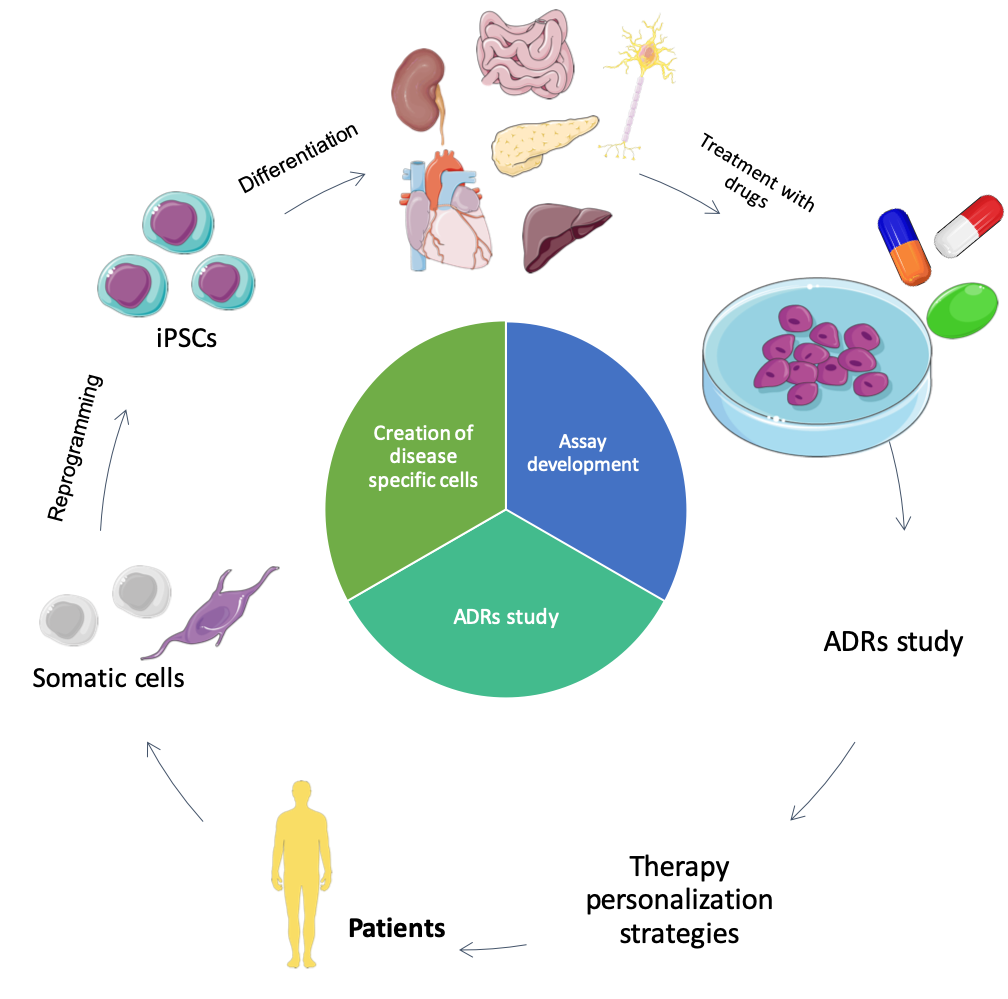 Figure 1  to model  for therapy personalization. iPSCs: Induced pluripotent stem cells; ADRs: Adverse drug reactions. Image adapted from: https://smart.servier.com/Table 1 Principal differences of differentiation techniques based on  and direct somatic differentiation technologiesiPSCs: Induced pluripotent stem cells.iPSCsDirect somatic differentiationReprogramming timeLongNot necessaryDifferentiation timeLongBriefDNA instabilityOccasionalRareProliferation of pre-differentiated cellsHigh (iPSCs)Low (e.g., ibroblasts)Self-renewal of pre-differentiated cellsYes (iPSCs)No (e.g., ibroblasts)Heterogenicity of the differentiated populationCriticalCritical